POZIV NA DOSTAVU PONUDAza provedbu postupka nabave Izrada projektne dokumentacije - idejni projekt, glavni projekt s troškovnicima, izvedbeni projekt i projektantski nadzor te izvođenje pripremnih radova, dobava i montaža privremenog modularnog laboratorija za potrebe KBC Sestre milosrdnicesukladno Zakonu o gradnji („Narodne novine“ broj 153/13, 20/17, 39/19 i 125/19) i Zakonu o poslovima i djelatnostima prostornog uređenja i gradnje („Narodne novine“ broj 78/15, 118/18 i 110/19) te sukladno Zakonu o zaštiti na radu („Narodne novine“ broj 71/14, 118/14, 154/14, 94/18 i 96/18) i Pravilnika o zaštiti na radu na privremenim gradilištima („Narodne novine“ broj 48/18), te Zakonu o obnovi zgrada oštećenih potresom na području Grada Zagreba, Krapinsko-zagorske županije, Zagrebačke županije, Sisačko-moslavačke županije i Karlovačke županije ("Narodne novine" br. 102/20., 10/21., 117/21.) i pripadajućim podzakonskim aktimaEvidencijski broj: 125/2022KLASA:    361-01/22-01/010URBROJ: 251-29-13-22-02Zagreb, studeni 2022.S A D R Ž A JUPUTA PONUDITELJIMA ZA IZRADU PONUDE Opći podaciPodaci o predmetu nabaveOsnove za isključenje ponuditeljaKriteriji za odabir gospodarskog subjekta (uvjeti sposobnosti)Uvjeti i zahtjevi koji moraju biti ispunjeni sukladno posebnim propisima ili stručnim pravilima Podaci o ponudiOstale odredbeOBRASCI IZJAVA (ogledni primjerci)B.1.	Izjava o nekažnjavanju za gospodarskog subjekta koji ima poslovni nastan u Republici Hrvatskoj	B.2.	Izjava o nekažnjavanju za osobu koja je državljanin Republike Hrvatske	B.3.	Izjava o nekažnjavanju za gospodarskog subjekta koji ima poslovni nastan izvan Republike Hrvatske	B.4.	Izjava o nekažnjavanju za osobe koje nisu državljani Republike	HrvatskeB.5.	Izjava o plaćanju dospjelih poreznih obveza i obveza za mirovinsko i zdravstveno osiguranje za gospodarskog subjekta koji nema poslovni nastan u Republici HrvatskojB.6.	Obrazac izjave ponuditelja da ne postoje osnove za isključenja iz sudjelovanja u postupku javne  nabave  sukladno članku 265. stavku 2. ZJN 2016B.7.   Obrazac -ŽIVOTOPIS STRUČNJAKAC.	PRILOG 1- Projektni zadatak        PRILOG 2- Prostorni prikaz        PRILOG 3- Popis opreme-Elaborat tehničko tehnološkog rješenja za postojeći laboratorijD.    TROŠKOVNIKUPUTA PONUDITELJIMA ZA IZRADU PONUDE1.	OPĆI PODACI1.1.	Opći podaci o Naručitelju:Naručitelj je Klinički bolnički centar Sestre milosrdnice, Zagreb, Vinogradska cesta 29, OIB 84924656517, MB 03208036.Odgovorna osoba javnog naručitelja je ravnatelj prof.dr.sc. Davor Vagić, dr.med.Telefon: 01/3787-111, telefax:01/3769-067, Adresa elektroničke pošte: kbcsm@kbcsm.hrWeb stranica: www.kbcsm.hr Adresa elektroničke pošte: nabava@kbcsm.hr1.2.	Osoba zadužena za komunikaciju s ponuditeljima:Za pripremu i provedbu postupka javne nabave zadužena je Služba nabave.Upiti u svezi postupka javne nabave, pojašnjenje dokumentacije i slično upućuju se u Službu nabave i to isključivo preko Elektroničkog oglasnika javne nabave.Osobe zadužene za komunikaciju: Diana Kralj mag.oec. i Goran Kuljić ,univ.spec.oec..Broj telefona: 01/3787-294.Broj telefaksa: 01/3768-270.Web stranica: www.kbcsm.hr Evidencijski broj nabave: 125/2022Popis gospodarskih subjekata s kojima je naručitelj u sukobu interesa: Sukladno članku 80. stavku 2. točki 2. ZJN 2016 naručitelj navodi gospodarske subjekte s kojima su predstavnici naručitelja iz članka 76. stavka 2. ZJN 2016 i/ili osobe povezane s predstavnicima naručitelja, definirane člankom 77. stavkom 1. ZJN 2016, u sukobu interesa:PHARMA HEMP d.o.o., Ulica kneza Branimira 71 A, Zagreb, OIB 73731486433PROPERTIES INVENTIVE DESIGN d.o.o., Jukićeva 2/A, Zagreb, OIB 14937489808ULOLA d.o.o., Jure Kaštelana 19, Zagreb, OIB 53575159503NAŠE VOĆE d.o.o., Jukićeva 2/A, Zagreb, OIB 96115198364STARESMED j.d.o.o., Prolaz Jurja Ratkaja 7, Zagreb, OIB 05094187485HRVATSKI ZAVOD ZA TRANSFUZIJSKU MEDICINU, Petrova 3, Zagreb, OIB 61248075289CENTAR ZA ODGOJ I OBRAZOVANJE VINKO BEK, Kušlanova 59a, Zagreb, OIB 16898882733ENVILINK d.o.o., Gračani 4, Zagreb, OIB 14118994987ZAGREB HEALTH CITY d.o.o., Ksaver 209, Zagreb, OIB 861041742981POGLED 360 d.o.o., Kopernikova 26, Zagreb, OIB 53050868963I. A. PROJEKTIRANJE d.o.o., I. Barutanski breg 4, Zagreb, OIB 11773709542ETNO GASTRO j.d.o.o. iz Krapine, Trg Ljudevita Gaja 3, OIB 43527261524Osim navedenog, sukladno članku 80. stavku 2. točki 2. ZJN 2016 naručitelj u ovoj dokumentaciji o nabavi navodi gospodarske subjekte s kojima su predstavnici naručitelja iz članka 76. stavka 2. točke 2. ZJN 2016 u sukobu interesa:HRVATSKI ZAVOD ZA TRANSFUZIJSKU MEDICINU, Petrova 3, Zagreb, OIB 61248075289CENTAR ZA ODGOJ I OBRAZOVANJE VINKO BEK, Kušlanova 59a, Zagreb, OIB 16898882733ENVILINK d.o.o., Gračani 4, Zagreb, OIB 14118994987ETNO GASTRO j.d.o.o. iz Krapine, Trg Ljudevita Gaja 3, OIB 43527261524INDENTALS d.o.o., Ivana Šibla 10, Zagreb, OIB 65566857995IGH BUSINESS ADVISORY SERVICES d.o.o., Janka Rakuše 1, Zagreb, OIB 21740013729ROSA TRIM d.o.o., Prominska 48, Zagreb, OIB 31184249323ŽITNJAK d.d., Ul. Marijana Čavića 8, Zagreb, OIB 25435300118Vrsta postupka nabave: Postupak jednostavne nabave.1.6.	Procijenjena vrijednost nabave: Procijenjena vrijednost nabave temeljena je na ukupnom iznosu, bez poreza na dodanu vrijednost (PDV-a) i iznosi 20.000.000,00 kuna (bez PDV-a) Vrsta ugovora o nabavi (roba, radovi ili usluge): Izvođenje radova.Nadmetanje uključuje sklapanje ugovora o nabavi ili okvirnog sporazuma: Ugovor o nabavi radova. Ugovor se sklapa na razdoblje od četiri mjeseca.1.9. Dinamički sustav nabave: Ne uspostavlja se.1.10. Elektronička dražba: Ne provodi se.1.11. Podaci o postupku nabave:Radovi koji se planiraju raditi i kojima treba upravljati, podliježu Smjernicama vezanim za obnovu danim u Programu mjera obnove zgrada oštećenih potresom na području Grada Zagreba, Krapinsko-zagorske županije, Zagrebačke županije, Sisačko-moslavačke županije i Karlovačke županije (NN 137/2021) – točka 7., Konzervatorske smjernice, odnosno važećim Programom mjera kao podzakonskim aktom Zakona o obnovi zgrada oštećenih potresom na području Grada Zagreba, Krapinsko-zagorske županije, Zagrebačke županije, Sisačko-moslavačke županije i Karlovačke županije ("Narodne novine" br. 102/20., 10/21., 117/21.)2. PODACI O PREDMETU NABAVE2.1.	Opis predmeta nabave:Predmet nabave je: Izrada projektne dokumentacije - idejni projekt, glavni projekt s troškovnicima, izvedbeni projekt i projektantski nadzor te izvođenje pripremnih radova, dobava i montaža privremenog modularnog laboratorija za potrebe KBC Sestre milosrdniceOznaka i naziv iz Jedinstvenog rječnika javne nabave CPV: 45454100-5 – Radovi na obnoviPrilikom pripreme, izrade projektne dokumentacije te izvođenja radova, nužno se pridržavati svih važeći propisa iz domene gradnje.Ponuđeni radovi moraju u cijelosti zadovoljiti sve tražene tehničke uvjete iz opisa predmeta nabave i specifikacije koja se nalazi u troškovniku ove dokumentacije.Ponuditelj mora ponuditi cjelokupan predmet nabave.Ponuditelj je Troškovnik dužan dostaviti u istom formatu koji je objavljen u Elektroničkom oglasniku javne nabave.Opis i oznaka grupa predmeta nabave, ako je predmet nabave podijeljen na grupe: Predmet nabave nije podijeljen na grupe jer predmet predstavlja nedjeljivu cjelinu.       2.3.     Količina predmeta nabave:Ukupna količina: cjelokupan predmet nabave čiji je konstruktivan opis raščlanjen prema dijelovima nabave u troškovniku ove dokumentacije o nabavi.Navedena količina raščlanjena prema dijelovima nabave u troškovniku predmeta nabave je točna.2.4.	Specifikacije radova:Vrsta radova: Izrada projektne dokumentacije - idejni projekt, glavni projekt s troškovnicima, izvedbeni projekt i projektantski nadzor te izvođenje pripremnih radova, dobava i montaža privremenog modularnog laboratorija za potrebe KBC Sestre milosrdniceZa potrebe privremenog preseljenja Kliničkog zavoda za kemiju potrebno je na zamjenskoj lokaciji unutar obuhvata čestice kčbr. 2594/1 ko Črnomerec, na adresi Vinogradska 29, instalirati modularni objekt u kojem će se obavljati  funkcije laboratorija za potrebe KBC Sestre milosrdnice. Unatoč oštećenja ključnih zgrada unutar kompleksa KBC-a uslijed potresa te planiranih građevinskih zahvata koji su posljedica štetnog događaja nužno je osigurati kontinuirano pružanje zdravstvenih usluga. U svrhu omogućavanja nesmetanog rada bolnice, planira se nabava privremenog modularnog laboratorija kao ključne sastavnice funkcioniranja svih ostalih bolničkih usluga.Obaveza izvođača je izrada idejnog rješenja (opisa i prikaza zahvata za ishođenje posebnih uvjeta). Idejni projekt potvrđuje korisnik prostora. Također je u obvezi ponuditelja izrada svih potrebnih mapa glavnog projekta te ishođenje građevinske dozvole kao i radionička i izvedbena dokumentacija.Ponuditelj mora dostaviti izvedbeni projekt temelja sa svim detaljima za priključak tople i hladne vode, kanalizacije, krovne odvodnje,  električnog naponskog kabela i uzemljenja. U suradnji sa naručiteljem je potrebno osigurati spoj na svu potrebnu komunalnu infrastrukturu.Ponuditelj nudi i uslugu preseljenja i montaže opreme (strojarske i ostale ne medicinske) i dijela namještaja iz postojećih prostora te servis istih ukoliko je potreban. Transport, dizalica i montaža do pune gotovosti prema tehničkom opisu.Za modularni laboratorij potrebno je izraditi svu projektnu dokumentaciju (dozvola za uklanjanje, građevinska dozvola, uporabna dozvola) do kraja lipnja 2022. Sukladno članku 129. Zakona o gradnji, moguće je pristupiti radovima bez ishođene građevinske dozvole s obzirom da se modularni zamjenski laboratorij mora montirati kao posljedica štetnog događaja od 22.03.2020. Rok za montažu i puštanje u pogon modularne strukture je 12 tjedana od uvođenja u posao.2.5.	Troškovnik:Ponuditelj je dužan ispuniti troškovnik/ponudu prema dijelu D. Troškovnik  koji je sastavni dio ove dokumentacije o nabavi.Ponuditelj je dužan provjeriti formule u troškovniku jer naručitelj nije odgovoran za eventualne pogreške u formulama.Ponuditelj je troškovnik dužan dostaviti u istom formatu koji je objavljen u Elektroničkom oglasniku javne nabave (word dokument).Ukoliko ponuditelj ne ispuni troškovnik sukladno zahtjevima iz ove dokumentacije o nabavi ili promijeni tekst ili količine navedene u troškovniku, smatrat će se da je takav troškovnik nepotpun i nevažeći te će takva ponuda biti odbijena te kao takva neće: ući u sustav bodovanja, biti cjenovno rangirana, biti implementirana u analitički prikaz ponuda.2.6.	Mjesto izvođenja radova:Mjesto izvođenja radova: Klinički bolnički centar Sestre milosrdnice, Zagreb, Vinogradska cesta 292.7.	Rok i dinamika izvođenja radova:Rok za izradu idejnog rješenja je 2 tjedna od uvođenja posao.Rok izvođenja radova je 12 tjedana od uvođenja Ugovaratelja u posao.Sva preostala tražena dokumentacija (do ishođenja uporabne dozvole) treba biti ishođena najkasnije do lipnja 2023 godine.Rokovi izvođenja ugovorenih radova počinju teći nakon što Naručitelj uvede Ugovaratelja u posao.Naručitelj je nakon potpisa ugovora dužan  uvesti ugovaratelja u posao u roku od 3 radna dana.Ugovaratelj je dužan započeti izvršavanje usluga najkasnije sljedeći radni dan nakon što je uveden u posao.Usluga će se smatrati u cijelosti izvršenom na dan uspješno izvršene primopredaje radova/gradilišta stručnom nadzoru.	 Radovi koji su predmet ovog postupka javne nabave opisani su Projektnom zadatku koji se nalazi u PRILOGU 1 ovog Poziva na nadmetanje.2.8. Opcije i moguća obnavljanja ugovora Naručitelj dokumentacijom nije predvidio opcije i obnavljanje ugovora.2.9. Pregled prostora:Zainteresirani gospodarski subjekti mogu izvršiti pregled prostora prije dostavljanja svoje ponude. Pregled prostora moguće je pregledati radnim danom od 07,00 do 15,00 sati, uz obaveznu prethodnu najavu, minimalno 24 sata prije dolaska, kod rukovoditelja Službe za održavanje zgrada, gđe. Tanje Grilec mag.ing.arch. na broj telefona 099/3787-214 ili na e-mail adresu: tanja.grilec@kbcsm.hr.Gospodarski subjekti snose vlastitu odgovornost za pažljivu procjenu dokumentacije o nabavi i za bilo koju promjenu dokumentacije o nabavi koja se objavi tijekom trajanja postupka nabave. Gospodarski subjekti snose vlastitu odgovornost za pažljivu procjenu prostora, kao i za pribavljanje pouzdanih informacija koje se tiču3.	OSNOVE ZA ISKLJUČENJE PONUDITELJA3.1.	Opće odredbe:Ponuditelj u ponudi treba priložiti :1. Ponudbeni list (uvez e-ponude),2. Dokazi iz točke 3.2. Dokumentacije o nabavi3. Dokazi iz točke 4. Dokumentacije o nabavi3. Popunjen Troškovnik4. Popunjen Obrazac B.7.5. Jamstvo za ozbiljnost ponudeUkoliko ponuditelj u svojoj ponudi ne dostaviObrazac B.7. ŽIVOTOPIS STRUČNJAKA prilikom pregleda i ocjene ponude uzet će se da stručnjak u svojstvu odgovorne osobe koja vodi izvođenje ugovorenih radove nema iskustva, te će ponuda ostvariti 0 (nula) bodova, ali neće biti odbijena.3.2.	OSNOVE ZA ISKLJUČENJE GOSPODARSKOG SUBJEKTA:Temeljem članka 251., 252. i 254. ZJN 2016 naručitelj će isključiti gospodarskog subjekta iz postupka javne nabave u sljedećim situacijama:3.2.1.	Dokazi o osuđivanosti za kaznena djela iz članka 251. stavka 1. točke 1. podtočaka a) do f)Javni naručitelj će isključiti gospodarskog subjekta iz postupka javne nabave ako utvrdi da:3.2.1.1.	je gospodarski subjekt koji ima poslovni nastan u Republici Hrvatskoj ili osoba koja je član upravnog, upravljačkog ili nadzornog tijela ili ima ovlasti zastupanja, donošenja odluka ili nadzora toga gospodarskog subjekta i koja je državljanin Republike Hrvatske pravomoćnom presudom osuđena za:a)	sudjelovanje u zločinačkoj organizaciji, na temelju–	članka 328. (zločinačko udruženje) i članka 329. (počinjenje kaznenog djela u sastavu zločinačkog udruženja) Kaznenog zakona–	članka 333. (udruživanje za počinjenje kaznenih djela), iz Kaznenog zakona (Narodne novine, broj 110/97, 27/98, 50/00, 129/00, 51/01, 111/03, 190/03, 105/04, 84/05, 71/06, 110/07, 152/08, 57/11, 77/11 i 143/12)b)	korupciju, na temelju–	članka 252. (primanje mita u gospodarskom poslovanju), članka 253. (davanje mita u gospodarskom poslovanju), članka 254. (zlouporaba u postupku javne nabave), članka 291. (zlouporaba položaja i ovlasti), članka 292. (nezakonito pogodovanje), članka 293. (primanje mita), članka 294. (davanje mita), članka 295. (trgovanje utjecajem) i članka 296. (davanje mita za trgovanje utjecajem) Kaznenog zakona–	članka 294.a (primanje mita u gospodarskom poslovanju), članka 294.b (davanje mita u gospodarskom poslovanju), članka 337. (zlouporaba položaja i ovlasti), članka 338. (zlouporaba obavljanja dužnosti državne vlasti), članka 343. (protuzakonito posredovanje), članka 347. (primanje mita) i članka 348. (davanje mita) iz Kaznenog zakona (Narodne novine, broj 110/97, 27/98, 50/00, 129/00, 51/01, 111/03, 190/03, 105/04, 84/05, 71/06, 110/07, 152/08, 57/11, 77/11 i 143/12)c)	prijevaru, na temelju–	članka 236. (prijevara), članka 247. (prijevara u gospodarskom poslovanju), članka 256. (utaja poreza ili carine) i članka 258. (subvencijska prijevara) Kaznenog zakona–	članka 224. (prijevara), članka 293. (prijevara u gospodarskom poslovanju) i članka 286. (utaja poreza i drugih davanja) iz Kaznenog zakona (Narodne novine, broj 110/97, 27/98, 50/00, 129/00, 51/01, 111/03, 190/03, 105/04, 84/05, 71/06, 110/07, 152/08, 57/11, 77/11 i 143/12)d)	terorizam ili kaznena djela povezana s terorističkim aktivnostima, na temelju–	članka 97. (terorizam), članka 99. (javno poticanje na terorizam), članka 100. (novačenje za terorizam), članka 101. (obuka za terorizam) i članka 102. (terorističko udruženje) Kaznenog zakona–	članka 169. (terorizam), članka 169.a (javno poticanje na terorizam) i članka 169.b (novačenje i obuka za terorizam) iz Kaznenog zakona (Narodne novine, broj 110/97, 27/98, 50/00, 129/00, 51/01, 111/03, 190/03, 105/04, 84/05, 71/06, 110/07, 152/08, 57/11, 77/11 i 143/12)e)	pranje novca ili financiranje terorizma, na temelju–	članka 98. (financiranje terorizma) i članka 265. (pranje novca) Kaznenog zakona–	članka 279. (pranje novca) iz Kaznenog zakona (Narodne novine, broj 110/97, 27/98, 50/00, 129/00, 51/01, 111/03, 190/03, 105/04, 84/05, 71/06, 110/07, 152/08, 57/11, 77/11 i 143/12)f)	dječji rad ili druge oblike trgovanja ljudima, na temelju–	članka 106. (trgovanje ljudima) Kaznenog zakona–	članka 175. (trgovanje ljudima i ropstvo) iz Kaznenog zakona (Narodne novine, broj 110/97, 27/98, 50/00, 129/00, 51/01, 111/03, 190/03, 105/04, 84/05, 71/06, 110/07, 152/08, 57/11, 77/11 i 143/12),ili3.2.1.2.	je gospodarski subjekt koji nema poslovni nastan u Republici Hrvatskoj ili osoba koja je član upravnog, upravljačkog ili nadzornog tijela ili ima ovlasti zastupanja, donošenja odluka ili nadzora toga gospodarskog subjekta i koja nije državljanin Republike Hrvatske pravomoćnom presudom osuđena za kaznena djela iz točke 1. podtočaka od a) do f) i za odgovarajuća kaznena djela koja, prema nacionalnim propisima države poslovnog nastana gospodarskog subjekta, odnosno države čiji je osoba državljanin, obuhvaćaju razloge za isključenje iz članka 57. stavka 1. točaka od (a) do (f) Direktive 2014/24/EU.Dokument kojim se dokazuje nepostojanje osnova za isključenje gospodarskog subjekta iz točke 3.2.1. podtočke 3.2.1.1. i podtočke 3.2.1.2. ove dokumentacije o nabavi je Izvadak iz kaznene evidencije ili drugog odgovarajućeg registra ili, ako to nije moguće, jednakovrijedni dokument nadležne sudske ili upravne vlasti u državi poslovnog nastana gospodarskog subjekta, odnosno državi čiji je osoba državljanin. Smatra se da su dokumenti iz članka 265. stavka 1. točke 1. ZJN 2016 ažurirani ako nisu stariji više od šest mjeseci od dana početka postupka javne nabave.Ako se u državi poslovnog nastana gospodarskog subjekta, odnosno državi čiji je osoba državljanin ne izdaju gore navedeni dokumenti ili ako ne obuhvaćaju sve okolnosti iz točke 3.2.1. podtočke 3.2.1.1. ili podtočke 3.2.1.2. ove dokumentacije o nabavi, gospodarski subjekt dostavlja izjavu pod prisegom ili, ako izjava pod prisegom prema pravu dotične države ne postoji, izjavu davatelja s ovjerenim potpisom kod nadležne sudske ili upravne vlasti, javnog bilježnika ili strukovnog ili trgovinskog tijela u državi poslovnog nastana gospodarskog subjekta, odnosno državi čiji je osoba državljanin. Smatra se da su dokumenti iz članka 265. stavka 2. ZJN 2016 ažurirani ako nisu stariji od dana početka postupka javne nabave.Izjavu može dati osoba po zakonu ovlaštena za zastupanje gospodarskog subjekta za gospodarski subjekt i za sve osobe koje su članovi upravnog, upravljačkog ili nadzornog tijela ili imaju ovlasti zastupanja, donošenja odluka ili nadzora gospodarskog subjekta.Gospodarski subjekt koji ima poslovni nastan u Republici Hrvatskoj odnosno osoba koja je državljanin Republike Hrvatske dostavlja izjavu s ovjerenim potpisom kod javnog bilježnika.Ponuditelj može prilikom dostave dokumenata koristiti odgovarajući obrazac neke od Izjava iz obrazaca B.1. do B.4. ove dokumentacije o nabavi. Navedeni obrasci su prijedlog naručitelja, a ponuditelji mogu predati svoje obrasce koji sadržajno odgovaraju predlošcima.Razdoblje isključenja gospodarskog subjekta kod kojeg su ostvarene osnove za isključenje iz točke 3.2.1. podtočke 3.2.1.1. ili podtočke 3.2.1.2., u odnosu na osnove isključenja iz članka 251. stavka 1. Zakona o javnoj nabavi, je pet godina od dana pravomoćnosti presude, osim ako pravomoćnom presudom nije određeno drukčije.3.2.2.	Dokazi o plaćenim dospjelim poreznim obvezama i obvezama za mirovinsko i zdravstveno osiguranjeJavni naručitelj će isključiti gospodarskog subjekta iz postupka javne nabave ako utvrdi da gospodarski subjekt nije ispunio obveze plaćanja dospjelih poreznih obveza i obveza za mirovinsko i zdravstveno osiguranje:1.	u Republici Hrvatskoj, ako gospodarski subjekt ima poslovni nastan u Republici Hrvatskoj, ili2.	u Republici Hrvatskoj ili u državi poslovnog nastana gospodarskog subjekta, ako gospodarski subjekt nema poslovni nastan u Republici Hrvatskoj.Iznimno od odredbe članka 252. stavka 1. ZJN 2016 javni naručitelj neće isključiti gospodarskog subjekta iz postupka javne nabave ako mu sukladno posebnom propisu plaćanje obveza nije dopušteno ili mu je odobrena odgoda plaćanja.Način dokazivanja nepostojanje osnova za isključenje gospodarskog subjekta iz točke 3.2.2.Naručitelj će prihvatiti sljedeće kao dovoljan dokaz da ne postoje osnove za isključenje gospodarskog subjekta iz točke 3.2.2.: -	potvrdu porezne uprave ili drugog nadležnog tijela u državi poslovnog nastana gospodarskog subjekta kojom se dokazuje da ne postoje osnove za isključenje iz članka 252. stavka 1. ZJN 2016-	ako se u državi poslovnog nastana gospodarskog subjekta, odnosno državi čiji je osoba državljanin ne izdaju prethodno navedeni dokumenti ili ako ne obuhvaćaju sve okolnosti iz članka 252. stavka 1. ZJN 2016, oni mogu biti zamijenjeni izjavom pod prisegom ili, ako izjava pod prisegom prema pravu dotične države ne postoji, izjavom davatelja s ovjerenim potpisom kod nadležne sudske ili upravne vlasti, javnog bilježnika ili strukovnog ili trgovinskog tijela u državi poslovnog nastana gospodarskog subjekta, odnosno državi čiji je osoba državljanin. Smatra se da su dokumenti ažurirani ako nisu stariji od dana početka postupka javne nabave.Ponuditelj koji nema poslovni nastan u Republici Hrvatskoj može prilikom dostave ažuriranih popratnih dokumenata koristiti Obrazac B.5. iz ove dokumentacije o nabavi. Navedeni obrazac je prijedlog naručitelja, a ponuditelji mogu predati svoje obrasce koji sadržajno odgovaraju predlošcima.3.2.3.Javni naručitelj će isključiti gospodarskog subjekta iz postupka javne nabave ako:1.	je nad gospodarskim subjektom otvoren stečajni postupak, ako je nesposoban za plaćanje ili prezadužen, ili u postupku likvidacije, ako njegovom imovinom upravlja stečajni upravitelj ili sud, ako je u nagodbi s vjerovnicima, ako je obustavio poslovne aktivnosti ili je u bilo kakvoj istovrsnoj situaciji koja proizlazi iz sličnog postupka prema nacionalnim zakonima i propisima2.	je gospodarski subjekt kriv za ozbiljno pogrešno prikazivanje činjenica pri dostavljanju podataka potrebnih za provjeru odsutnosti osnova za isključenje ili za ispunjenje kriterija za odabir gospodarskog subjekta, ako je prikrio takve informacije ili nije u stanju priložiti popratne dokumente u skladu s pododjeljkom 1. odjeljkom C poglavlja ZJN 2016 Javni naručitelj će kao dostatan dokaz da ne postoje osnove za isključenje prihvatiti:izvadak iz sudskog registra ili potvrdu trgovačkog suda ili drugog nadležnog tijela u državi poslovnog nastana gospodarskog subjekta kojim se dokazuje da ne postoje osnove za isključenje iz točke 3.2.3. podtočke 1. ove dokumentacije o nabavi.Ako se u državi poslovnog nastana gospodarskog subjekta, odnosno državi čija je osoba državljanin, ne izdaju dokumenti iz točke 3.2.3. podtočke 1. ove dokumentacije o nabavi, oni mogu biti zamijenjeni izjavom pod prisegom ili, ako izjava pod prisegom prema pravu dotične države ne postoji, izjavom davatelja s ovjerenim potpisom kod nadležne sudske ili upravne vlasti, javnog bilježnika ili strukovnog ili trgovinskog tijela u državi poslovnog nastana gospodarskog subjekta, odnosno državi čiji je osoba državljanin. Smatra se da su dokumenti ažurirani ako nisu stariji od dana početka postupka javne nabavepredložak izjave za slučaj kad je gospodarski subjekt sa sjedištem u Republici Hrvatskoj, osoba po zakonu ovlaštena za zastupanje gospodarskog subjekta državljanin Republike Hrvatske nalazi se u prilogu B.6. ove Dokumentacije o nabavi. Ponuditelji mogu koristiti i vlastite obrasce.3.3.	Mjere za otklanjanje osnova za isključenjeSubjekt kod kojeg su ostvarene osnove za isključenje iz točke 3.2.1. podtočke 3.2.1.1. ili podtočke 3.2.1.2. i točke 3.2.3. ove dokumentacije o nabavi može naručitelju dostaviti dokaze o mjerama koje je poduzeo kako bi dokazao svoju pouzdanost bez obzira na postojanje relevantne osnove za isključenje.Način dokazivanja mjera za otklanjanje osnova za isključenjePoduzimanje navedenih mjera gospodarski subjekt dokazuje:plaćanjem naknade štete ili poduzimanjem drugih odgovarajućih mjera u cilju plaćanja naknade štete prouzročene kaznenim djelom ili propustomaktivnom suradnjom s nadležnim istražnim tijelima radi potpunog razjašnjenja činjenica i okolnosti u vezi s kaznenim djelom ili propustomodgovarajućim tehničkim, organizacijskim i kadrovskim mjerama radi sprječavanja daljnjih kaznenih djela ili propusta.Pojašnjenje:Mjere koje je poduzeo gospodarski subjekt naručitelj ocjenjuje uzimajući u obzir težinu i posebne okolnosti kaznenog djela ili propusta te je obvezan obrazložiti razloge prihvaćanja ili neprihvaćanja mjera.Javni naručitelj neće isključiti gospodarskog subjekta iz postupka javne nabave ako je ocijenjeno da su poduzete mjere primjerene.Gospodarski subjekt kojem je pravomoćnom presudom određena zabrana sudjelovanja u postupcima javne nabave ili postupcima davanja koncesija na određeno vrijeme nema pravo korištenja mogućnosti iz ove točke do isteka roka zabrane u državi u kojoj je presuda na snazi.Razdoblje isključenja gospodarskog subjekta kod kojeg su ostvarene osnove za isključenje iz članka 251. stavka 1. ZJN 2016 iz postupka javne nabave je pet godina od dana pravomoćnosti presude, osim ako pravomoćnom presudom nije određeno drugačije.Razdoblje isključenja gospodarskog subjekta kod kojeg su ostvarene osnove za isključenje iz članka 254. ovoga Zakona iz postupka javne nabave je dvije godine od dana dotičnog događaja.4.	KRITERIJI ZA ODABIR GOSPODARSKOG SUBJEKTA (UVJETI SPOSOBNOSTI)Sposobnost za obavljanje profesionalne djelatnosti:4.1.1. Sposobnost za obavljanje profesionalne djelatnosti gospodarskog subjekta dokazuje se:1.	Upisom u sudski, obrtni, strukovni ili drugi odgovarajući registar u državi njegova poslovnog nastana U slučaju zajednice ponuditelja, svi članovi zajednice ponuditelja dužni su pojedinačno dokazati postojanje navedene profesionalne sposobnosti.4.2.	Dokazi tehničke i stručne sposobnosti:4.2.1. Podaci o angažiranim tehničkim stručnjacima ili tehničkim tijelima i obrazovnim i stručnim kvalifikacijamaGospodarski subjekt mora dokazati da će za izvršavanje i provedbu ugovora imati na raspolaganju jednog ključnog stručnjaka i minimalno sljedeće stručnjake:STRUČNJACI :1. Ključni stručnjak 1: ovlašteni arhitekt,2. Stručnjak 2: ovlašteni inženjer građevinarstva,3. Stručnjak 3: ovlašteni inženjer elektrotehnike,4. Stručnjak 4: ovlašteni inženjer strojarstva,5. Stručnjak 5: inženjer gradilišta1. Ključni stručnjak 1: ovlašteni arhitekt Obrazovne i stručne kvalifikacije:Minimalno visoka stručna sprema odnosno završen preddiplomski i diplomski sveučilišni studij ili  integrirani preddiplomski i diplomski sveučilišni studij ili specijalistički diplomski stručni studij (najmanje 300 ECTS bodova) - dipl.ing.arh, mag.ing.arh.2. Stručnjak 2: inženjer građevinarstva Obrazovne i stručne kvalifikacije:Minimalno visoka stručna sprema odnosno završen preddiplomski i diplomski sveučilišni studij ili integrirani preddiplomski i diplomski sveučilišni studij ili specijalistički diplomski stručni studij (najmanje 300 ECTS bodova) - dipl.ing.građ.,mag.ing.aedif., struč.spec.ing.aedif.3. Stručnjak 3: inženjer elektrotehnike Obrazovne i stručne kvalifikacije:Minimalno visoka stručna sprema odnosno završen preddiplomski i diplomski sveučilišni studij ili integrirani preddiplomski i diplomski sveučilišni studij ili specijalistički diplomski stručni studij (najmanje 300 ECTS bodova) - dipl.ing.el., mag.ing.el., struč.spec.ing.el.4. Stručnjak 4: inženjer strojarstva Obrazovne i stručne kvalifikacije:Minimalno visoka stručna sprema odnosno završen preddiplomski i diplomski sveučilišni studij ili integrirani preddiplomski i diplomski sveučilišni studij ili specijalistički diplomski stručni studij (najmanje 300 ECTS bodova) - dipl.ing.stroj., mag.ing.mech., struč.spec.ing.mech.5. Stručnjak 5: inženjer gradilištaMinimalno visoka stručna sprema odnosno završen preddiplomski i diplomski sveučilišni studij ili integrirani preddiplomski i diplomski sveučilišni studij ili specijalistički diplomski stručni studij (najmanje 180 ECTS bodova) - sveučilišni prvostupnik (baccalaureus) inženjer odgovarajuće struke.Detaljne uvjete koje traženi stručnjaci sukladno navedenom Zakonu moraju zadovoljiti navedeni su u posebnoj točki ove Dokumentacije: 5. UVJETI I ZAHTJEVI KOJI MORAJU BITI ISPUNJENI SUKLADNO POSEBNIM PROPISIMA ILI STRUČNIM PRAVILIMA.Specifično stručno iskustvo:• Ne propisuje se obzirom da je isto jedan od kriterija za odabir ekonomski najpovoljnije ponude.Iskustvo ključnog stručnjaka 1, stručnjaka 2 i stručnjaka 5 je predmet bodovanja u necjenovnom kriteriju za odabir ekonomski najpovoljnije ponude. Ključni stručnjak 1, stručnjak 2 i stručnjak 5 morat će stvarno izvršavati usluge koje su predmet ovog postupka nabave. Zamjena ključnog stručnjaka 1, stručnjaka 2 i stručnjaka 5 tijekom izvršavanja ugovora bit će moguća samo pod uvjetom da zamjenski stručnjak/ci ostvaruju isti ili veći broj bodova prema kriteriju za odabir ponude iz ove Dokumentacije o nabavi. Potrebno je od Naručitelja najmanje 8 dana pije izmjene zatražiti zamjenu ključnog stručnjaka 1 i/ili stručnjaka 2, i/ili stručnjaka 5 nakon čega Naručitelj treba pisanim putem potvrditi ili osporiti mogućnost tražene zamjene. U slučaju izmjene ostalih stručnjaka, potrebno je minimalno 8 dana prije takve izmjene poslati obavijest Naručitelju o takvoj izmjeni, pri čemu obavezno svi zamjenski stručnjaci moraju zadovoljavati minimalne propisane uvjete sposobnosti.Sposobnost se dokazuje:Popisom (Obrazac B.7. – ŽIVOTOPIS STRUČNJAKA) iz kojeg je vidljivo da će ponuditelj imati na raspolaganju navedene stručnjake; ključnog stručnjaka 1 i stručnjaka 2, 3, 4 i 5 koji će biti uključeni u realizaciju ugovora o javnoj nabavi; na popisu trebaju biti navedena imena i prezimena ključnog stručnjaka 1 i stručnjaka 2, 3, 4 i 5. Uz ime i prezime navodi se i njihova pozicija u timu s napomenom da će upravo poimence navedene osobe izvršavati ugovorene poslove koji su predmet ovog postupka javne nabaveDiplomom ili jednakovrijednim dokumentom sukladno zakonodavstvu države u kojoj je zvanje stečenoNAPOMENA ZA TOČKU 4.2.Sukladno članku 273. stavku 1. Zakona za dokazivanje tehničke i stručne sposobnosti gospodarski subjekt se može osloniti na sposobnost drugih subjekata, bez obzira na pravnu prirodu njihova međusobna odnosa. U tom je slučaju gospodarski subjekt dužan dokazati javnom naručitelju da će imati na raspolaganju resurse nužne za izvršenje ugovora, primjerice prihvaćanjem obveze drugih subjekata da će te resurse staviti na raspolaganje gospodarskom subjektu.Sukladno članku  275. javni naručitelj može provjeriti ispunjavanju li drugi subjekti na čiju se sposobnost gospodarski subjekt oslanja relevantne kriterije za odabir gospodarskog subjekta, te postoje li osnove za njihovo isključenje.5. UVJETI I ZAHTJEVI KOJI MORAJU BITI ISPUNJENI SUKLADNO POSEBNIM PROPISIMA ILI STRUČNIM PRAVILIMA Naručitelj u postupku nabave može tražiti posjedovanje potvrda, dokumenata, izjava i drugih dokaznih sredstava kojima gospodarski subjekt dokazuje da ispunjava uvjete i zahtjeve sukladno posebnim propisima ili stručnim pravilima, a sukladno čl.2.st.1. Pravilnika o dokumentaciji o nabavi te ponudi u postupcima javne nabave - NN 65/17 i Pravilniku o izmjeni i dopunama pravilnika o dokumentaciji o nabavi te ponudi u postupcima javne nabave NN 75/2020 (u daljnjem tekstu: Pravilnik). 5.1. Ovlaštenje za obavljanje djelatnosti Usluge projektiranja Gospodarski subjekt mora zadovoljiti sve uvjete iz važećih zakonskih normi, a specifičnost usluga projektiranja i revidiranja je propisana zakonskim i podzakonskim aktima kojima se regulira obavljanje poslova i djelatnosti prostornog uređenja i gradnje. Projektiranje se mora pisanim ugovorom povjeravati osobama koje ispunjavaju uvjete za obavljanje te djelatnosti prema posebnom zakonu. Poslovi projektiranja mogu se obavljati samostalno u vlastitom uredu, zajedničkom uredu ili pravnoj osobi registriranoj za tu djelatnost. Pravna osoba registrirana za poslove projektiranja mora u obavljanju tih poslova imati zaposlenog barem jednog ovlaštenog arhitekta ili ovlaštenog inženjera ovisno o namjeri sudjelovanja u obnovi, a ostale potrebne stručnjake mora osigurati putem ugovora u skladu s odredbama posebnih propisa. Pravna osoba registrirana za djelatnost projektiranja dužna je u obavljanju tih poslova poštivati odredbe zakona iz područja gradnje i prostornoga uređenja i posebnih zakona kojima se uređuje građenje te osigurati da obavljanje poslova projektiranja bude u skladu s temeljnim načelima i pravilima koja trebaju poštivati ovlašteni arhitekti i ovlašteni inženjeri. Poslove projektiranja u svojstvu odgovorne osobe (projektanta i/ili glavnog projektanta) u okviru zadaća svoje struke može obavljati ovlašteni arhitekt ili ovlašteni inženjer sukladno posebnom zakonu kojim se uređuje udruživanje u Komoru: I. Zakon o poslovima i djelatnostima prostornog uređenja i gradnje (NN 78/15, 118/18, 110/19) I. Zakon o komori arhitekata i komorama inženjera u graditeljstvu i prostornom uređenju (NN 78/15, 114/18, 110/19) Za Ključni stručnjak 1: Ovlašteni arhitekt: - važeće ovlaštenje/Rješenje o upisu u imenik ovlaštenog arhitekte u Hrvatskoj komori inženjera arhitekture, (pravo uporabe strukovnog naziva „ovlašteni arhitekt“ sukladno Zakonu o poslovima i djelatnostima prostornog uređenja i gradnje (NN broj 78/15, 118/18, 110/19), odnosno dokaz o upisu u Imenik ovlaštenih arhitekata) Sukladno odredbama Zakona o poslovima i djelatnostima prostornog uređenja i gradnje (NN broj 78/15, 118/18, 110/19) gospodarski subjekt za državljanina države ugovornice EGP-a (Europskog gospodarskog prostora) i države članice SPO-a (Svjetske trgovinske organizacije) umjesto traženog dokaza ove točke mora priložiti: važeće ovlaštenje/potvrdu o članstvu u odgovarajućoj hrvatskoj strukovnoj Komori (dokaz o upisu u Imenik stranih ovlaštenih inženjera tražene struke) ili odgovarajući dokument (potvrdu o članstvu u odgovarajućoj strukovnoj Komori zemlje čiji je stručnjak državljanin) iz kojeg mora biti vidljivo da u zemlji čiji je državljanin može obavljati poslove ovlaštenog arhitekta ukoliko se isto izdaje u zemlji poslovnog nastana ili Izjavu tehničkog stručnjaka da u zemlji poslovnog nastana ne mora posjedovati ovlaštenje za obavljanje poslova ovlaštenog arhitekta u svojstvu ovlaštene osobe, te izjavu koju daje osoba po zakonu ovlaštena za zastupanje gospodarskog subjekta. Za Stručnjak 2: Ovlašteni inženjer građevinarstva: - važeće ovlaštenje/Rješenje o upisu u imenik ovlaštenog inženjera građevinarstva u Hrvatsku komoru inženjera građevinarstva, (pravo uporabe strukovnog naziva „ovlašteni inženjer građevinarstva“ sukladno Zakonu o poslovima i djelatnostima prostornog uređenja i gradnje (NN broj 78/15), odnosno dokaz o upisu u Imenik ovlaštenih inženjera građevinarstva) Sukladno odredbama Zakona o poslovima i djelatnostima prostornog uređenja i gradnje (NN broj 78/15, 118/18, 110/19) gospodarski subjekt za državljanina države ugovornice EGP-a (Europskog gospodarskog prostora) i države članice SPO-a (Svjetske trgovinske organizacije) umjesto traženog dokaza ove točke mora priložiti: važeće ovlaštenje/potvrdu o članstvu u odgovarajućoj hrvatskoj strukovnoj Komori (dokaz o upisu u Imenik stranih ovlaštenih inženjera tražene struke) ili odgovarajući dokument (potvrdu o članstvu u odgovarajućoj strukovnoj Komori zemlje čiji je stručnjak državljanin) iz kojeg mora biti vidljivo da u zemlji čiji je državljanin može obavljati poslove ovlaštenog inženjera građevinarstva ukoliko se isto izdaje u zemlji poslovnog nastana ili Izjavu tehničkog stručnjaka da u zemlji poslovnog nastana ne mora posjedovati ovlaštenje za obavljanje poslova ovlaštenog inženjera građevinarstva u svojstvu ovlaštene osobe, te izjavu koju daje osoba po zakonu ovlaštena za zastupanje gospodarskog subjekta. Za Stručnjak 3: Ovlašteni inženjer elektrotehnike: - važeće ovlaštenje/ Rješenje o upisu u imenik ovlaštenog inženjera elektrotehnike u Hrvatskoj komori inženjera elektrotehnike (pravo uporabe strukovnog naziva „ovlašteni inženjer elektrotehnike“ sukladno Zakonu o poslovima i djelatnostima prostornog uređenja i gradnje (NN broj 78/15), odnosno dokaz o upisu u Imenik ovlaštenih inženjera strojarstva). Sukladno odredbama Zakona o poslovima i djelatnostima prostornog uređenja i gradnje (NN broj 78/15) gospodarski subjekt za državljanina države ugovornice EGP-a (Europskog gospodarskog prostora) i države članice SPO-a (Svjetske trgovinske organizacije) umjesto traženog dokaza ove točke mora priložiti: važeće ovlaštenje/potvrdu o članstvu u odgovarajućoj hrvatskoj strukovnoj Komori (dokaz o upisu u Imenik stranih ovlaštenih inženjera tražene struke) ili odgovarajući dokument (potvrdu o članstvu u odgovarajućoj strukovnoj Komori zemlje čiji je stručnjak državljanin) iz kojeg mora biti vidljivo da u zemlji čiji je državljanin može obavljati poslove ovlaštenog inženjera elektrotehnike ukoliko se isto izdaje u zemlji poslovnog nastana ili Izjavu tehničkog stručnjaka da u zemlji poslovnog nastana ne mora posjedovati ovlaštenje za obavljanje poslova ovlaštenog inženjera elektrotehnike u svojstvu ovlaštene osobe, te izjavu koju daje osoba po zakonu ovlaštena za zastupanje gospodarskog subjekta. Za Stručnjak 4: Ovlašteni inženjer strojarstva: - važeće ovlaštenje/ Rješenje o upisu u imenik ovlaštenog inženjera strojarstva u Hrvatsku komoru inženjera strojartsva (pravo uporabe strukovnog naziva „ovlašteni inženjer strojarstva“ sukladno Zakonu o poslovima i djelatnostima prostornog uređenja i gradnje (NN broj 78/15), odnosno dokaz o upisu u Imenik ovlaštenih inženjera strojarstva) Sukladno odredbama Zakona o poslovima i djelatnostima prostornog uređenja i gradnje (NN broj 78/15) gospodarski subjekt za državljanina države ugovornice EGP-a (Europskog gospodarskog prostora) i države članice SPO-a (Svjetske trgovinske organizacije) umjesto traženog dokaza ove točke 15 od 37 mora priložiti: važeće ovlaštenje/potvrdu o članstvu u odgovarajućoj hrvatskoj strukovnoj Komori (dokaz o upisu u Imenik stranih ovlaštenih inženjera tražene struke) ili odgovarajući dokument (potvrdu o članstvu u odgovarajućoj strukovnoj Komori zemlje čiji je stručnjak državljanin) iz kojeg mora biti vidljivo da u zemlji čiji je državljanin može obavljati poslove ovlaštenog inženjera strojarstva ukoliko se isto izdaje u zemlji poslovnog nastana ili Izjavu tehničkog stručnjaka da u zemlji poslovnog nastana ne mora posjedovati ovlaštenje za obavljanje poslova ovlaštenog inženjera strojarstva u svojstvu ovlaštene osobe, te izjavu koju daje osoba po zakonu ovlaštena za zastupanje gospodarskog subjekta. Za Stručnjak 5: inženjer gradilišta: - važeće Uvjerenje/ Rješenje o stručnom ispitu, sukladno Pravilniku o stručnom ispitu osoba koje obavljaju poslove graditeljstva i prostornoga uređenja (NN broj NN 129/2015) Sukladno članku 24. ZPDPUG-a inženjer gradilišta vodi građenje, odnosno izvođenje građevinskih i drugih radova različitih struka kojima se gradi nova građevina, rekonstruira, održava ili uklanja postojeća građevina. Sukladno odredbama istog članka za inženjera gradilišta može se imenovati osoba s obrazovanjem iz znanstvenog područja tehničkih znanosti u nekom od znanstvenih polja: arhitekture i urbanizma, građevinarstva, strojarstva ili elektrotehničke struke koja: a. je završila preddiplomski sveučilišni studij i stekla akademski naziv sveučilišni prvostupnik (baccalaureus) inženjer odgovarajuće struke ili stručni studij i stekla stručni naziv stručni prvostupnik (baccalaureus) inženjer odgovarajuće struke ako je tijekom cijelog svog studija stekla najmanje 180 ECTS bodova, odnosno koja je na drugi način propisan posebnim propisom stekla odgovarajući stupanj obrazovanja odgovarajuće struke i ima položen stručni ispit ili b. je upisana u imenik inženjera gradilišta Komore, u skladu sa zakonom kojim se uređuje udruživanje u Komoru. Polaganje stručnog ispita određeno je čl.56. ZPDPUG-a, a nakon položenog ispita izdaje se uvjerenje o položenom stručnom ispitu. Sukladno čl.25. ZPDPUG-a za voditelja radova može se imenovati osoba arhitektonske, građevinske, strojarske i elektrotehničke struke ili geotehničke, odnosno geoinženjerske struke koja: - je završila preddiplomski sveučilišni studij i stekla akademski naziv sveučilišni prvostupnik (baccalaureus) inženjer odgovarajuće struke ili stručni studij i stekla stručni naziv stručni prvostupnik (baccalaureus) inženjer odgovarajuće struke ako je tijekom cijelog svog studija stekla najmanje 180 ECTS bodova, odnosno koja je na drugi način propisan posebnim propisom stekla odgovarajući stupanj obrazovanja odgovarajuće struke i ima položen stručni ispit ili - je upisana u imenik voditelja radova Komore, u skladu sa zakonom kojim se uređuje udruživanje u Komoru. Sukladno odredbama Zakona o poslovima i djelatnostima prostornog uređenja i gradnje (NN broj 78/15) gospodarski subjekt za državljanina države ugovornice EGP-a (Europskog gospodarskog prostora) i države članice SPO-a (Svjetske trgovinske organizacije) umjesto traženog dokaza ove točke mora priložiti: važeće ovlaštenje/potvrdu o članstvu u odgovarajućoj hrvatskoj strukovnoj Komori (dokaz o upisu u Imenik stranih ovlaštenih inženjera tražene struke) ili odgovarajući dokument (potvrdu o članstvu u odgovarajućoj strukovnoj Komori zemlje čiji je stručnjak državljanin) iz kojeg mora biti vidljivo da u zemlji čiji je državljanin može obavljati poslove ovlaštenog inženjera strojarstva ukoliko se isto izdaje u zemlji poslovnog nastana ili Izjavu tehničkog stručnjaka da u zemlji poslovnog nastana ne mora posjedovati ovlaštenje za obavljanje poslova ovlaštenog inženjera strojarstva u svojstvu ovlaštene osobe, te izjavu koju daje osoba po zakonu ovlaštena za zastupanje gospodarskog subjekta. Naručitelj će od ponuditelja koji je dostavio ekonomski najpovoljniju ponudu, nakon izvršnosti odluke o odabiru, a prije potpisa ugovora o javnoj nabavi, zatražiti da dostavi dokaz u primjerenom roku ne kraćem od pet dana. Ukoliko ga odabrani ponuditelj ne dostavi u propisanom roku, smatra se da je ponuditelj odustao od svoje ponude sukladno čl. 307. st. 7. t. 2. ZJN-a te će u Naručitelj pristupiti ponovnom rangiranju ponuda.6.	PODACI O PONUDI6.1.	Način izrade ponude:Ponuditelj se pri izradi ponude dužan pridržavati zahtjeva i uvjeta iz Dokumentacije o nabavi koja je objavljena u Elektroničkom oglasniku javne nabave Republike Hrvatske. Tekst Dokumentacije o nabavi ne smije se mijenjati i/ili nadopunjavati.Ponuda se zajedno s pripadajućom dokumentacijom izrađuje na hrvatskom jeziku, a za sve dijelove ponude koji nisu na hrvatskom jeziku ponuditelj je dužan u ponudi dostaviti prijevod na hrvatski jezik. Prijevod na hrvatski jezik treba biti dostavljen od sudskog tumača za odnosni strani jezik, u kojem slučaju mora biti ovjeren potvrdom stalnog sudskog tumača kojom se potvrđuje da prijevod odgovara izvorniku sastavljenom na stranom jeziku. Prijevod na hrvatski jezik mora biti istovjetan originalu nuđenog proizvoda odnosno traženim karakteristikama proizvoda. Troškovnik se dostavlja kao dio ponude, popunjen po stavkama, a čini sastavni dio dokumentacije o nabavi.Varijanta ponude nije dopuštena.Ponuditelj obrazac ponudbenog lista ispunjava unutar aplikacije za izradu elektroničke ponude u Elektroničkom oglasniku javne nabave Republike Hrvatske. 6.2.	Elektroničko dostavljanje ponudaU ovom postupku javne nabave ponuditelji su dužni dostaviti elektroničke ponude putem Elektroničkog oglasnika javne nabave Republike Hrvatske.Elektronička dostava ponuda provodi se putem Elektroničkog oglasnika javne nabave Republike Hrvatske, vezujući se na elektroničku objavu poziva na nadmetanje te na elektronički pristup dokumentaciji o nabavi.Ponuda dostavljena elektroničkim sredstvima komunikacije putem EOJN RH obvezuje ponuditelja u roku valjanosti ponude neovisno o tome je li potpisana ili nije te naručitelj ne smije odbiti takvu ponudu samo zbog toga razloga.6.2.1.	Dostava ponude u „papirnatom obliku“ za dijelove ponude koji se ne mogu dostaviti putem EOJN.Ako se elektronički dostavljena ponuda sastoji od više dijelova, ponuditelj osigurava sigurno povezivanje svih dijelova ponude. S tim u vezi, troškovnik koji je priložen uz dokumentaciju o nabavi ponuditelj ne mora dodatno ovjeravati elektroničkim potpisom.Ukoliko ponuditelju iz tehničkih razloga nije moguće sigurno povezivanje svih dijelova ponude, Naručitelj prihvaća dostavu u papirnom obliku onih dijelova ponude koji se zbog svog oblika ne mogu dostaviti elektronički ili dijelova za čiju su izradu, zbog specifičnosti predmeta nabave nužni posebni formati dokumenata koji nisu podržani kroz opće dostupne aplikacije (npr. bankarske garancije) ili dijelova za čiju su obradu, zbog specifičnosti predmeta nabave nužni posebni formati dokumenata obuhvaćeni shemama licenciranih prava zbog kojih naručitelju nisu dostupni za izravnu uporabu ili uporabu na daljinu.Ponuditelj je u tom slučaju dužan u elektronički dostavljenoj ponudi naznačiti koje dijelove ponude dostavlja u papirnatom obliku, a dijelove ponude koje dostavlja odvojeno od elektroničke ponude dostaviti u zatvorenoj omotnici s nazivom i adresom ponuditelja, nazivom i adresom Naručitelja, naznakom predmeta nabave, naznakom evidencijskog broja nabave kojeg je naručitelj dodijelio nadmetanju, naznaku da se radi o dijelovima elektroničke ponude za koje nije bilo sigurno povezivanje u elektroničkom obliku i naznakom “ NE OTVARAJ”.6.2.2.	Tajnost podataka i pohrana elektroničke ponudaPrilikom elektroničke dostave ponuda, sva komunikacija, razmjena i pohrana informacija između ponuditelja i naručitelja obavlja se na način da se očuva integritet podataka i tajnost ponuda. Ovlaštene osobe naručitelja imat će uvid u sadržaj ponuda tek po isteku roka za njihovu dostavu.U slučaju da Naručitelj zaustavi postupak javne nabave povodom izjavljene žalbe na dokumentaciju o nabavi ili poništi postupak javne nabave prije isteka roka za dostavu ponuda, za sve ponude koje su u međuvremenu dostavljene elektronički, Elektronički oglasnik javne nabave Republike Hrvatske će trajno onemogućiti pristup tim ponudama i time osigurati da nitko nema uvid u sadržaj dostavljenih ponuda. U slučaju da se postupak javne nabave nastavi, ponuditelji će morati ponovno dostaviti svoje ponude.U svrhu pohrane dokumentacije postupka javne nabave, Elektronički oglasnik javne nabave Republike Hrvatske će pohraniti elektronički dostavljene ponude na način koji omogućava čuvanje integriteta podataka i pristup integralnim verzijama dokumenata uz istovremenu mogućnost pohrane kopije dokumenata u vlastitim arhivima naručitelja.6.3.	Sadržaj ponude:Ponuditelj u ponudi treba priložiti :1. Ponudbeni list (uvez e-ponude),2. Dokazi iz točke 3.2. Dokumentacije o nabavi3. Dokazi iz točke 4. Dokumentacije o nabavi3. Popunjen Troškovnik4. Popunjen Obrazac B.7.5. Jamstvo za ozbiljnost ponude6.4.	Dostava ponuda, zaprimanje i otvaranja ponuda: 6.4.1.	Dostava ponuda:Ponuda se dostavlja na hrvatskom jeziku s nazivom i adresom naručitelja, nazivom i adresom ponuditelja, evidencijskim brojem nabave kojeg je naručitelj dodijelio nadmetanju, naznakom predmeta nabave na koji se ponuda odnosi, te ostalim podacima kako slijedi :Ponuditelj može dostaviti samo jednu ponudu za cjelokupan predmet nabave.Dijelovi ponude koji se ne mogu dostaviti elektronskim putem upisuju se u Upisnik o zaprimanju ponuda – dijelova ponuda koji se dostavljaju odvojeno od elektroničke ponude prema redoslijedu zaprimanja.Krajnji rok za podnošenje ponuda je 16. studenog 2022. godine do 10:00 sati.6.4.2.	Zaprimanje ponuda:Ukoliko Ponuditelj dostavi dijelove ponude koji se ne mogu dostaviti elektronskim putem, Naručitelj će na zatvorenoj omotnici ubilježiti redni broj, datum i vrijeme zaprimanja te u Upisnik o zaprimanju ponuda – dijelova ponuda koje se dostavljaju odvojeno od elektroničke ponude i upisati dijelove ponude prema redoslijedu zaprimanja.Upisnik o zaprimanju ponuda – dijelova ponuda koje se dostavljaju odvojeno od elektroničke ponude, sastavlja i potpisuje za to ovlaštena osoba naručitelja.Upisnik o zaprimanju ponuda – dijelova ponuda koje se dostavljaju odvojeno od elektroničke ponude je sastavni dio Zapisnika o otvaranju ponuda.Na zahtjev ponuditelja naručitelj će izdati potvrdu o zaprimanju dijelova ponude koje se dostavljaju odvojeno od elektroničke ponude.6.4.3.	Otvaranje ponuda:Otvaranje ponuda nije javno.Dopustivost varijantni ponuda: Varijante ponude nisu dopuštene.Dopustivost elektroničke dostave ponuda: Elektronička dostava ponude je obavezna. Način izračuna cijene za predmet nabave, sadržaj cijene i nepromjenjivost cijene:Cijena ponude u elektroničkom obrascu izražava se u hrvatskim kunama bez PDV-a za cjelokupan predmet nabave (za ukupnu vrijednost nuđene robe/usluge/radove, sukladno rekapitulaciji iz troškovnika i zajedno s eventualnim popustima).                                                                                          Cijena ponude je nepromjenjiva tijekom trajanja ugovora o javnoj nabavi.Cijena ponude piše se brojkama.U cijenu ponude uračunati su svi troškovi i popusti, bez poreza na dodanu vrijednost, koji se iskazuje zasebno iza cijene ponude.Ponuditelj treba ispuniti jediničnim cijenama sve stavke navedene u troškovniku.Ako cijena najpovoljnije ponude bude veća od osiguranih sredstava za nabavu, naručitelj će nakon isteka roka za dostavu ponude poništiti postupak javne nabave, osim ako ima ili će imati osigurana sredstva. 6.8.	Valuta u kojoj je izražena cijena ponude:Cijena ponude mora biti izražena u hrvatskim kunama.6.9.	Kriterij odabira ponude:Kriterij za odabir ponude u ovom postupku nabave je ekonomski najpovoljnija ponuda.Ako su dvije ili više valjanih ponuda jednako rangirane prema kriteriju za odabir ponude, javni naručitelj će odabrati ponudu koja je zaprimljena ranije, pri čemu se kao vrijeme zaprimanja ponuda uzima u obzir vrijeme kada je zaprimljena elektronička ponuda putem EOJN RH.Kao kriteriji za odabir ekonomski najpovoljnije određuje se:1.	Cijena iskazana u ponudi koja se ocjenjuje relativnim ponderom	40%	40 bodova2.	Specifično iskustvo stručnjaka	60%	60 bodovaRadi lakšeg računanja svakom kriteriju prema njegovom relativnom značaju dodijeliti će se maksimalni broj bodova (zaokruženo na dvije decimale):Formula po kojoj se izračunava ekonomski najpovoljnija ponuda je:B = C + ISB	ukupan broj bodovaC	broj bodova koji je ponuda dobila za ponuđenu cijenuIS	broj bodova koja je ponuda dobila za iskustvo osoba odgovornih za izvršavanje ugovorenih usluga: 6.9.1. CIJENA – 40 %Maksimalni broj bodova dodijelit će se ponudi s najnižom cijenom bez poreza na dodanu vrijednost (PDV-a). Ovisno o najnižoj cijeni ponude ostale ponude će dobiti manji broj bodova, sukladno sljedećoj formuli:C = NC / CP x 40C	broj bodova koji je ponuda dobila za ponuđenu cijenu NC	najniža cijena ponuđena u postupku nabaveCP	cijena ponude koja je predmet ocjene40	maksimalni broj bodova.6.9.2. ISKUSTVO STRUČNJAKA – 60 %KLJUČNI STRUČNJAK 1 – arhitekt nominiran za izvršenje usluga, i to: broj izrađenih Glavnih projekata za zgrade zdravstvene namjene, prema zadaćama arhitektonske struke prema posebnom propisu, bruto površine jednake ili veće od 3000 m2, na temelju kojih je izdan pravomoćan akt za građenje do dana roka za dostavu ponuda – minimalno 1 izrađeni projekt broj zgrada zdravstvene namjene, bruto površine jednake ili veće 3000 m2, sa sudjelovanjem u svojstvu projektantskog nadzora, na završenim investicijama do dana roka za dostavu ponuda STRUČNJAK 2 – inženjer građevinarstva nominiran za izvršenje usluga, i to: broj izrađenih Glavnih projekata za zgrade zdravstvene namjene, prema zadaćama građevinske struke prema posebnom propisu, bruto površine jednake ili veće od 3000 m2, na temelju kojih je izdan akt za građenje do dana roka za dostavu ponuda STRUČNJAK 5 – inženjer gradilišta nominiran za izvršenje usluga, i to: Broj izrađenih projekata gradnje na građevinama javne i društvene namjene za zgrade zdravstvene namjene, prema zadaćama građevinske struke prema posebnom propisu, bruto površine jednake ili veće od 3000 m2, na temelju kojih je izdan akt za građenje do dana roka za dostavu ponuda, na kojima je nominirani stručnjak izvršavao poslove inženjera gradilišta Maksimalni broj bodova koji ponuditelj može dobiti po ovom kriteriju je 60,00.U slučaju sumnje u istinitost podataka navedenih u Obrascu, Naručitelj može iste provjeriti putem javno dostupnih registara i dokumenata i sl.; ili kod druge ugovorne strane za koju je izvršena određena usluga. Ukoliko žele ostvariti bodove po kriteriju Specifično iskustvo stručnjaka, ponuditelji su obvezni, kao sastavni dio elektroničke ponude, do isteka roka za dostavu ponuda dostaviti: Za ostvarenje bodova po kriteriju specifično iskustvo stručnjaka KLJUČNI STRUČNJAK 1 – arhitektPopis zgrada (građevina) zdravstvene namjene, prema zadaćama arhitektonske struke prema posebnom propisu, bruto površine jednake ili veće od 3000 m2, na temelju kojih je izdan pravomoćan akt za građenje do dana roka za dostavu ponuda; na popisu kraj svake zgrade (građevine) mora biti naveden naziv projekta i investitora  Popis zgrada (građevina) zdravstvene namjene, bruto površine jednake ili veće 3000 m2, sa sudjelovanjem ključnog stručnjaka u svojstvu projektantskog nadzora, na završenim investicijama do dana roka za dostavu ponuda; na popisu kraj svake zgrade (građevine) mora biti naveden naziv projekta i investitora Za svaku od navedenih zgrada (građevina) presliku naslovnice mape glavnog projekta sa svim sadržajnim elementima propisanima u Pravilniku o obveznom sadržaju i opremanju projekata građevina NN 118/19, 65/20 Za svaku od navedenih zgrada (građevina) za koje je izdan pravomoćan akt za građenje do dana roka za dostavu ponuda presliku početne stranice građevinske dozvole i onih stranica građevinske dozvole na kojima se navode pridruženi projekti te dan predaje projekta i TD broj Za ostvarenje bodova po kriteriju specifično iskustvo stručnjaka STRUČNJAK 2 – inženjer građevinarstva Popis zgrada (građevina) za koje je ključni stručnjak 2 izradio gradnju, rekonstrukciju, nadogradnju ili ekvivalentno za zgrade zdravstvene namjene, prema zadaćama građevinske struke prema posebnom propisu, bruto površine jednake ili veće od 3000 m2, na temelju kojih je izdan akt za građenje do dana roka za dostavu ponuda; na popisu kraj svake zgrade (građevine) mora biti naveden naziv projekta i investitora  Za svaku od navedenih zgrada (građevina) presliku naslovnice mape glavnog projekta sa svim sadržajnim elementima propisanima u Pravilniku o obveznom sadržaju i opremanju projekata građevina NN 118/19, 65/20 Za svaku od navedenih zgrada (građevina) za koje je izdan pravomoćan akt za građenje do dana roka za dostavu ponuda presliku početne stranice građevinske dozvole i onih stranica građevinske dozvole na kojima se navode pridruženi projekti te dan predaje projekta i TD broj Za ostvarenje bodova po kriteriju specifično iskustvo stručnjaka STRUČNJAK 5 – inženjer gradilišta Broj izrađenih projekata gradnje na građevinama javne i društvene namjene za zgrade zdravstvene namjene, prema zadaćama građevinske struke prema posebnom propisu, bruto površine jednake ili veće od 3000 m2, na temelju kojih je izdan akt za građenje do dana roka za dostavu ponuda, na kojima je nominirani stručnjak izvršavao poslove inženjera gradilišta Za svaku od navedenih zgrada (građevina) presliku naslovnice mape glavnog projekta sa svim sadržajnim elementima propisanima u Pravilniku o obveznom sadržaju i opremanju projekata građevina NN 118/19, 65/20 Za svaku od navedenih zgrada (građevina) za koje je izdan pravomoćan akt za građenje do dana roka za dostavu ponuda presliku početne stranice građevinske dozvole i onih stranica građevinske dozvole na kojima se navode pridruženi projekti te dan predaje projekta i TD broj Ukoliko ponuditelj u ponudi ne dostavi popunjeni Obrazac za nekog od nominiranih stručnjaka, smatrat će se da ponuditelj udovoljava minimalnim propisanim uvjetima te će njegovoj ponudi biti dodijeljeno 0 (nula) bodova. Broj bodova za specifično iskustvo stručnjaka računa se prema sljedećoj formuli: SI = SIA + SIG + SIGG SI – broj bodova koji je ponuda dobila za specifično iskustvo stručnjaka, SIA - broj bodova koji je ponuditelj dobio za specifično iskustvo stručnjaka – ovlašteni arhitekt, SIG - broj bodova koji je ponuditelj dobio za specifično iskustvo stručnjaka – ovlašteni inženjer građevinarstvaSIGG - broj bodova koji je ponuditelj dobio za specifično iskustvo stručnjaka – ovlašteni inženjer gradilištaUkupan broj bodovaBroj bodova koji je ponuda dobila za ponuđenu cijenu + broj bodova koji je ponuda dobila za specifično iskustvo stručnjakaC= P+SIC – ukupan broj bodova,P – broj bodova koji je ponuda dobila za ponuđenu cijenu,SI - broj bodova koji je ponuda dobila za specifično iskustvo stručnjaka6.10.	Jezik na kojemu se izrađuje ponuda:Ponude moraju biti pripremljene na hrvatskom jeziku i latiničnom pismu. 6.11.	Rok valjanosti ponude:Rok valjanosti ponude mora biti najmanje 4 mjeseca od krajnjeg roka za dostavu ponuda.Rok valjanosti ponude mora biti naveden u obrascu ponude.Naručitelj može zatražiti od ponuditelja primjereno produženje roka valjanosti ponude sukladno članku 216. stavku 2. Zakona.OSTALE ODREDBE7.1.	Posebne odredbe o podnošenju ponude zajednice ponuditelja:Zajednica gospodarskih subjekata (fizičke ili pravne osobe, uključujući podružnice, ili javna tijela ili zajednice tih osoba ili tijela) je svako privremeno udruživanje gospodarskih subjekata koje na tržištu nudi izvođenje radova ili posla, isporuku robe ili pružanje usluga.Ponuda zajednice gospodarskih subjekata mora sadržavati podatke o svakom članu zajednice gospodarskih subjekata, kako je određeno obrascem EOJN RH, uz obveznu naznaku člana zajednice gospodarskih subjekata koji je ovlašten za komunikaciju s naručiteljem.Zajednica gospodarskih subjekata može se osloniti na sposobnost članova zajednice ili drugih subjekata (članci 273., 274., 275., 276., 277. i 278. ZJN 2016.).Odgovornost ponuditelja iz zajedničke ponude je solidarna.7.2.	Sudjelovanje podugovaratelja:Gospodarski subjekt koji namjerava dati dio ugovora o javnoj nabavi u podugovor obvezan je u ponudi:1.	navesti koji dio ugovora namjerava dati u podugovor (predmet ili količina, vrijednost ili postotni udio)2.	navesti podatke o podugovarateljima (naziv ili tvrtka, sjedište, OIB ili nacionalni identifikacijski broj, broj računa, zakonski zastupnici podugovaratelja)3.	dostaviti europsku jedinstvenu dokumentaciju o nabavi za podugovarateljaAko je gospodarski subjekt dio ugovora o nabavi dao u podugovor, prethodno navedeni podaci moraju biti navedeni u ugovoru o nabavi.Javni naručitelj dužan je neposredno plaćati podugovaratelju za dio ugovora koji je isti izvršio, osim ako to zbog opravdanih razloga, vezanih uz prirodu ugovora ili specifične uvjete njegova izvršenja nije primjenjivo, pod uvjetom da su ti razlozi bili navedeni i obrazloženi u dokumentaciji o nabavi ili ugovaratelj dokaže da su obveze prema podugovaratelju za taj dio ugovora već podmirene.Ugovaratelj mora svom računu ili situaciji priložiti račune ili situacije svojih podugovaratelja koje je prethodno potvrdio.U skladu s odredbom članka 221. Zakona javni naručitelj obvezan je osnovu za isključenje iz članka 252. stavka 1. Zakona primijeniti na podugovaratelje.Ako javni naručitelj utvrdi da postoji osnova za isključenje podugovaratelja, obvezan je od gospodarskog subjekta zatražiti zamjenu tog podugovaratelja u primjerenom roku, ne kraćem od pet dana.Ugovaratelj može tijekom izvršenja ugovora o nabavi od javnog naručitelja zahtijevati:1.	promjenu podugovaratelja za onaj dio ugovora o nabavi koji je prethodno dao u podugovor2.	uvođenje jednog ili više novih podugovaratelja čiji ukupni udio ne smije prijeći 30 % vrijednosti ugovora o nabavi bez poreza na dodanu vrijednost, neovisno o tome je li prethodno dao dio ugovora o nabavi u podugovor ili nije3.	preuzimanje izvršenja dijela ugovora o nabavi koji je prethodno dao u podugovor.Uz zahtjev iz članka 224. stavka 1. točaka 1. i 2. Zakona, ugovaratelj javnom naručitelju dostavlja podatke i dokumente sukladno članku 222. stavku 1. Zakona za novog podugovaratelja.Javni naručitelj ne smije odobriti zahtjev ugovaratelja:1.	u slučaju iz članka 224. stavka 1. točaka 1. i 2. Zakona, ako se ugovaratelj u postupku nabave radi dokazivanja ispunjenja kriterija za odabir gospodarskog subjekta oslonio na sposobnost podugovaratelja kojeg sada mijenja, a novi podugovaratelj ne ispunjava iste uvjete, ili postoje osnove za isključenje2.	u slučaju iz članka 224. stavka 1. točke 3. Zakona, ako se ugovaratelj u postupku nabave radi dokazivanja ispunjenja kriterija za odabir gospodarskog subjekta oslonio na sposobnost podugovaratelja za izvršenje tog dijela, a ugovaratelj samostalno ne posjeduje takvu sposobnost, ili ako je taj dio ugovora već izvršen.Sudjelovanje podugovaratelja ne utječe na odgovornost ugovaratelja za izvršenje ugovora o nabavi.7.3.	Jamstva:Jamstvo, opisano u ovoj cjelini dokumentacije o nabavi, ponuditelji ili isporučitelji dužni su dostaviti naručitelju u papirnatom obliku u izvorniku, u obliku:-	neopozive, bezuvjetne, bankarske garancije naplative na prvi poziv korisnika garancije i bez prigovoraili-	bjanko zadužniceili-	zadužnicaili-	novčanog pologa – uplatom iznosa jamstva na račun Naručitelja IBAN: HR 12 1001 0051 8630 00160, model plaćanja: HR 64 9725-26395 – OIB uplatitelja, opis plaćanja: ev.br. ___/2022 – polog jamstva za ___________ (navesti vrstu jamstva)U svakoj bankarskoj garanciji mora biti navedeno da je korisnik garancije Klinički bolnički centar Sestre milosrdnice, Vinogradska cesta 29, Zagreb.Na svakoj bankarskoj garanciji mora biti izrijekom navedeno da je bezuvjetna, neopoziva, naplativa na prvi poziv korisnika garancije i bez prigovora.7.3.1.    Jamstvo za ozbiljnost ponudeJavni naručitelj zahtijeva od gospodarskog subjekta dostavu jamstva za ozbiljnost ponude. Javni naručitelj će aktivirati jamstvo za ponudu u skladu s člankom 214. stavak 1. točka 1. Zakona o javnoj nabavi.Jamstvo za ozbiljnost ponude je određeno u apsolutnom iznosu i iznosi: 600.000,00 knJamstvo za ozbiljnost ponude se naplatiti će se u slučaju: odustajanja ponuditelja od svoje ponude u roku njezine valjanosti, nedostavljanja ažuriranih popratnih dokumenata sukladno članku 263. Zakona,neprihvaćanja ispravka računske greške, odbijanja potpisivanja ugovora o nabavi ili okvirnog sporazuma ili nedostavljanja jamstva za uredno ispunjenje ugovora o nabavi ili okvirnog sporazuma ako okvirni sporazum obvezuje na sklapanje i izvršenjeJamstva u obliku bjanko zadužnice i bankarske garancije dostavljaju se u izvorniku, a način dostave jamstva propisan je ovom Dokumentacijom: Dostava ponude u „papirnatom obliku“ za dijelove ponude koji se ne mogu dostaviti putem EOJN.Ako tijekom postupka jednostavne nabave istekne rok valjanosti ponude i jamstva za ozbiljnost ponude, javni naručitelj obvezan je prije odabira zatražiti produženje roka valjanosti ponude i jamstva od ponuditelja koji je podnio ekonomski najpovoljniju ponudu u primjerenom roku ne kraćem od pet dana. 7.3.2. Jamstvo za uredno ispunjenje ugovoraOdabrani ponuditelj, odnosno izvršitelj, dužan je u roku od 10 (deset) radnih dana od dana poziva naručitelja najpovoljnijem ponuditelju na sklapanje ugovora o izvođenju radova ili od dana primitka ugovora potpisanog od strane naručitelja (koji zamjenjuje pisani poziv na sklapanje ugovora) ishoditi bankovno jamstvo za uredno ispunjenje ugovora i dostaviti ga naručitelju zajedno s potpisanim primjercima ugovora, odnosno uz potpisane primjerke ugovora dostaviti naručitelju bjanko zadužnicu, mjenicu ili potvrdu o uplati novčanog pologa u visini 10 % (deset posto) ukupne vrijednosti ovog Ugovora (bez PDV-a) kao osiguranje Naručitelju da će u ugovorenom roku izvesti radove, prema zahtjevima Naručitelja, pravilima struke, važećim standardima, normativima, zakonima i tehničkim propisima Republike Hrvatske, na način opisan u troškovniku kao i za slučaj povrede ugovorenih obveza. Jamstvo za uredno ispunjenje ugovora treba biti s rokom valjanosti najmanje 10 (deset) dana dužim od roka izvršenja ugovora.7.4.	Rok donošenja odluke o odabiru ili poništenju:Odluku o odabiru ili poništenju postupka nabave, Naručitelj će donijeti u roku od 90 (devedeset) dana od dana isteka roka za dostavu ponude, te će ju dostaviti ponuditeljima sukladno odredbama Zakona.7.5.	Rok za sklapanje ugovora:Po izvršnosti odluke o odabiru naručitelj će uputiti poziv ekonomski najpovoljnijem ponuditelju na sklapanje ugovora.7.6.	Bitni uvjeti ugovora:Temeljem provedenog postupka nabave biti će sklopljen ugovor o nabavi za Izrada projektne dokumentacije - idejni projekt, glavni projekt s troškovnicima, izvedbeni projekt i projektantski nadzor te izvođenje pripremnih radova, dobava i montaža privremenog modularnog laboratorija za potrebe KBC Sestre milosrdnice Ugovor će sadržavati uvjete koji su propisani ovom dokumentacijom o nabavi i prihvaćeni ponudom odabranog ponuditelja.7.7.	Rok, način i uvjeti plaćanja:Plaćanje će se izvršiti u roku od 60 (šezdeset) dana nakon izvođenja radova temeljem ispostavljenih računa.Plaćanje se obavlja na žiro-račun odabranog ponuditelja, odnosno isporučitelja.Predujam i traženje sredstava osiguranja plaćanja isključeni su. Nema avansnog plaćanja.Od 01. prosinca 2018. godine naručitelj će zaprimati i obrađivati te izvršiti plaćanje e-računa.7.8.	Tajnost podataka:Ako gospodarski subjekt označi određene podatke iz ponude poslovnom tajnom, dužan je u ponudi navesti pravnu osnovu na temelju kojih su ti podaci tajni.Gospodarski subjekti ne smiju označiti tajnim podatke o jediničnim cijenama, iznosima pojedine stavke, cijeni ponude te podatke iz ponude u vezi s kriterijima za odabir ekonomski najpovoljnije ponude.7.9.	Trošak ponude:Trošak pripreme i podnošenja ponude u cijelosti snosi ponuditelj.Dokumentacija o nabavi se ne naplaćuje.Dokumentacija o nabavi može se preuzeti u elektronskom obliku na internetskoj stranici Elektroničkog oglasnika javne nabave Republike Hrvatske: https://eojn.nn.hr/Oglasnik/.Na internetskoj stranici naručitelja ne vodi se evidencija o uvidu i preuzimanju dokumentacije za nadmetanje od strane gospodarskih subjekata sukladno Zakona, već se ista vodi u Elektroničkom oglasniku nabave Republike Hrvatske.7.10.	Komunikacija s naručiteljemSva priopćenja, pozivi na objašnjenja, obavijesti i odluke između naručitelja i ponuditelja moraju biti u pisanom obliku isključivo preko EOJN.7.11.	KLAUZULA INTEGRITETPonuditelj jamči korektnost u postupku kao i izostanak bilo kakve zabranjene prakse u vezi s postupkom nabave (radnja koja je korupcija ili prijevara, nuđenje, davanje ili obećanje neke neprilične prednosti koja može utjecati na djelovanje nekog zaposlenika), izražava suglasnost s provedbom revizije cijelog postupka od strane neovisnih stručnjaka te prihvaća odgovornost i određene sankcije uključujući i bezuvjetni otkaz ugovora ukoliko se krše pravila.OBRASCI IZJAVAOBRASCI IZJAVA SU PRIJEDLOG NARUČITELJA, TE PONUDITELJI MOGU PREDATI SVOJE OBRASCE KOJI SADRŽAJNO ODGOVARAJU PREDLOŠCIMAB.1.	IZJAVA O NEKAŽNJAVANJU ZA GOSPODARSKOG SUBJEKTA KOJI IMA POSLOVNI NASTAN U REPUBLICI HRVATSKOJTemeljem članka 251. stavka 1. točke 1. i članka  265. stavka 2. Zakona o javnoj nabavi (Narodne novine, broj 120/16) kao ovlaštena osoba za zastupanje gospodarskog subjekta dajem sljedeću IZJAVU O NEKAŽNJAVANJUkojom ja ______________________________________________________________________________,(ime i prezime)iz  ___________________________________________________________________________________,(adresa stanovanja)broj osobne iskaznice __________________ izdane od _________________________________________,kao osoba ovlaštena za zastupanje gospodarskog subjekta______________________________________________________________________________________(naziv gospodarskog subjekta)______________________________________________________________________________________(sjedište i OIB gospodarskog subjekta)izjavljujem, za sebe i za navedenog gospodarskog subjekta, da ja osobno niti navedeni gospodarski subjekt nismo pravomoćnom presudom osuđeni za jedno ili više sljedećih kaznenih djela: sudjelovanje u zločinačkoj organizaciji, na temeljučlanka 328. (zločinačko udruženje) i članka 329. (počinjenje kaznenog djela u sastavu zločinačkog udruženja) Kaznenog zakonačlanka 333. (udruživanje za počinjenje kaznenih djela), iz Kaznenog zakona (»Narodne novine«, br. 110/97., 27/98., 50/00., 129/00., 51/01., 111/03., 190/03., 105/04., 84/05., 71/06., 110/07., 152/08., 57/11., 77/11. i 143/12.)korupciju, na temeljučlanka 252. (primanje mita u gospodarskom poslovanju), članka 253. (davanje mita u gospodarskom poslovanju), članka 254. (zlouporaba u postupku javne nabave), članka 291. (zlouporaba položaja i ovlasti), članka 292. (nezakonito pogodovanje), članka 293. (primanje mita), članka 294. (davanje mita), članka 295. (trgovanje utjecajem) i članka 296. (davanje mita za trgovanje utjecajem) Kaznenog zakonačlanka 294.a (primanje mita u gospodarskom poslovanju), članka 294.b (davanje mita u gospodarskom poslovanju), članka 337. (zlouporaba položaja i ovlasti), članka 338. (zlouporaba obavljanja dužnosti državne vlasti), članka 343. (protuzakonito posredovanje), članka 347. (primanje mita) i članka 348. (davanje mita) iz Kaznenog zakona (»Narodne novine«, br. 110/97., 27/98., 50/00., 129/00., 51/01., 111/03., 190/03., 105/04., 84/05., 71/06., 110/07., 152/08., 57/11., 77/11. i 143/12.)prijevaru, na temeljučlanka 236. (prijevara), članka 247. (prijevara u gospodarskom poslovanju), članka 256. (utaja poreza ili carine) i članka 258. (subvencijska prijevara) Kaznenog zakonačlanka 224. (prijevara), članka 293. (prijevara u gospodarskom poslovanju) i članka 286. (utaja poreza i drugih davanja) iz Kaznenog zakona (»Narodne novine«, br. 110/97., 27/98., 50/00., 129/00., 51/01., 111/03., 190/03., 105/04., 84/05., 71/06., 110/07., 152/08., 57/11., 77/11. i 143/12.)terorizam ili kaznena djela povezana s terorističkim aktivnostima, na temeljučlanka 97. (terorizam), članka 99. (javno poticanje na terorizam), članka 100. (novačenje za terorizam), članka 101. (obuka za terorizam) i članka 102. (terorističko udruženje) Kaznenog zakonačlanka 169. (terorizam), članka 169.a (javno poticanje na terorizam) i članka 169.b (novačenje i obuka za terorizam) iz Kaznenog zakona (»Narodne novine«, br. 110/97., 27/98., 50/00., 129/00., 51/01., 111/03., 190/03., 105/04., 84/05., 71/06., 110/07., 152/08., 57/11., 77/11. i 143/12.)pranje novca ili financiranje terorizma, na temeljučlanka 98. (financiranje terorizma) i članka 265. (pranje novca) Kaznenog zakonačlanka 279. (pranje novca) iz Kaznenog zakona (»Narodne novine«, br. 110/97., 27/98., 50/00., 129/00., 51/01., 111/03., 190/03., 105/04., 84/05., 71/06., 110/07., 152/08., 57/11., 77/11. i 143/12.)dječji rad ili druge oblike trgovanja ljudima, na temeljučlanka 106. (trgovanje ljudima) Kaznenog zakonačlanka 175. (trgovanje ljudima i ropstvo) iz Kaznenog zakona (»Narodne novine«, br. 110/97., 27/98., 50/00., 129/00., 51/01., 111/03., 190/03., 105/04., 84/05., 71/06., 110/07., 152/08., 57/11., 77/11. i 143/12.), NAPOMENA:Gospodarski subjekt i davatelj ove Izjave o nekažnjavanju, ovom Izjavom, kao ažuriranim popratnim dokumentom, dokazuju da podaci koji su sadržani u dokumentu odgovaraju činjeničnom stanju u trenutku dostave naručitelju te dokazuju ono što je gospodarski subjekt naveo u ESPD obrascu. 			ZA GOSPODARSKOG SUBJEKTA	_____________________________		___________________________________________	(mjesto i datum)		(čitko ime i prezime osobe po zakonu ovlaštene			za zastupanje gospodarskog subjekta)		M.P.	___________________________________________			(vlastoručni potpis osobe po zakonu ovlaštene			za zastupanje gospodarskog subjekta)UPUTA:Ovaj obrazac potpisuje osoba ovlaštena za samostalno i pojedinačno zastupanje gospodarskog subjekta (ili osobe koje su ovlaštene za skupno zastupanje gospodarskog subjekta), a koje su državljani Republike Hrvatske.Ovaj obrazac Izjave o nekažnjavanju mora imati ovjereni potpis davatelja Izjave kod javnog bilježnika ili kod nadležne sudske ili upravne vlasti ili strukovnog ili trgovinskog tijela u Republici Hrvatskoj. Ukoliko su dvije ili više osoba ovlaštene zastupati gospodarski subjekt pojedinačno i samostalno dovoljno je da izjavu za gospodarski subjekt na obrascu iz ovog Priloga potpiše jedna od osoba ovlaštenih zastupati gospodarskog subjekta pojedinačno i samostalno. B.2.	IZJAVA O NEKAŽNJAVANJU ZA OSOBU KOJA JE DRŽAVLJANIN REPUBLIKE HRVATSKETemeljem članka 265. stavka 2. Zakona o javnoj nabavi (Narodne novine, broj 120/16), kao osoba iz članka 251. stavka 1. točke 1. istog Zakona kao__________________________________________________________________________________(upisati svojstvo osobe : član upravnog ili upravljačkog ili nadzornog tijela ili osoba koja ima ovlasti za zastupanje, donošenje odluka ili nadzora gospodarskog subjekta)u gospodarskom subjektu _________________________________________________________________(naziv gospodarskog subjekta)______________________________________________________________________________________(sjedište i OIB gospodarskog subjekta)dajem sljedećuIZJAVU O NEKAŽNJAVANJUkojom ja ______________________________________________________________________________,(ime i prezime)iz  ___________________________________________________________________________________,(adresa stanovanja)broj osobne iskaznice __________________ izdane od _________________________________________,izjavljujem (zaokružiti a ili b ili oboje) :da nisam pravomoćnom presudom osuđen zai/ilikao osoba ovlaštena za zastupanje gospodarskog subjekta u ime i za račun drugog člana upravnog ili upravljačkog ili nadzornog tijela ili osobe koja ima ovlasti za zastupanje, donošenje odluka ili nadzora gospodarskog subjekta za koju se izjava daje__________________________________________________________________________________(navesti ime i prezime osobe za koju se izjava daje, adresu stanovanja, broj identifikacijskog dokumenta i izdavatelja istog)__________________________________________________________________________________(navesti ime i prezime osobe za koju se izjava daje, adresu stanovanja, broj identifikacijskog dokumenta i izdavatelja istog)__________________________________________________________________________________(navesti ime i prezime osobe za koju se izjava daje, adresu stanovanja, broj identifikacijskog dokumenta i izdavatelja istog)__________________________________________________________________________________(navesti ime i prezime osobe za koju se izjava daje, adresu stanovanja, broj identifikacijskog dokumenta i izdavatelja istog)__________________________________________________________________________________(navesti ime i prezime osobe za koju se izjava daje, adresu stanovanja, broj identifikacijskog dokumenta i izdavatelja istog)__________________________________________________________________________________(navesti ime i prezime osobe za koju se izjava daje, adresu stanovanja, broj identifikacijskog dokumenta i izdavatelja istog)__________________________________________________________________________________(navesti ime i prezime osobe za koju se izjava daje, adresu stanovanja, broj identifikacijskog dokumenta i izdavatelja istog)__________________________________________________________________________________(navesti ime i prezime osobe za koju se izjava daje, adresu stanovanja, broj identifikacijskog dokumenta i izdavatelja istog)__________________________________________________________________________________(navesti ime i prezime osobe za koju se izjava daje, adresu stanovanja, broj identifikacijskog dokumenta i izdavatelja istog)da ista nije pravomoćnom presudom osuđena za :sudjelovanje u zločinačkoj organizaciji, na temeljučlanka 328. (zločinačko udruženje) i članka 329. (počinjenje kaznenog djela u sastavu zločinačkog udruženja) Kaznenog zakonačlanka 333. (udruživanje za počinjenje kaznenih djela), iz Kaznenog zakona (»Narodne novine«, br. 110/97., 27/98., 50/00., 129/00., 51/01., 111/03., 190/03., 105/04., 84/05., 71/06., 110/07., 152/08., 57/11., 77/11. i 143/12.)korupciju, na temeljučlanka 252. (primanje mita u gospodarskom poslovanju), članka 253. (davanje mita u gospodarskom poslovanju), članka 254. (zlouporaba u postupku javne nabave), članka 291. (zlouporaba položaja i ovlasti), članka 292. (nezakonito pogodovanje), članka 293. (primanje mita), članka 294. (davanje mita), članka 295. (trgovanje utjecajem) i članka 296. (davanje mita za trgovanje utjecajem) Kaznenog zakonačlanka 294.a (primanje mita u gospodarskom poslovanju), članka 294.b (davanje mita u gospodarskom poslovanju), članka 337. (zlouporaba položaja i ovlasti), članka 338. (zlouporaba obavljanja dužnosti državne vlasti), članka 343. (protuzakonito posredovanje), članka 347. (primanje mita) i članka 348. (davanje mita) iz Kaznenog zakona (»Narodne novine«, br. 110/97., 27/98., 50/00., 129/00., 51/01., 111/03., 190/03., 105/04., 84/05., 71/06., 110/07., 152/08., 57/11., 77/11. i 143/12.)prijevaru, na temeljučlanka 236. (prijevara), članka 247. (prijevara u gospodarskom poslovanju), članka 256. (utaja poreza ili carine) i članka 258. (subvencijska prijevara) Kaznenog zakonačlanka 224. (prijevara), članka 293. (prijevara u gospodarskom poslovanju) i članka 286. (utaja poreza i drugih davanja) iz Kaznenog zakona (»Narodne novine«, br. 110/97., 27/98., 50/00., 129/00., 51/01., 111/03., 190/03., 105/04., 84/05., 71/06., 110/07., 152/08., 57/11., 77/11. i 143/12.)terorizam ili kaznena djela povezana s terorističkim aktivnostima, na temeljučlanka 97. (terorizam), članka 99. (javno poticanje na terorizam), članka 100. (novačenje za terorizam), članka 101. (obuka za terorizam) i članka 102. (terorističko udruženje) Kaznenog zakonačlanka 169. (terorizam), članka 169.a (javno poticanje na terorizam) i članka 169.b (novačenje i obuka za terorizam) iz Kaznenog zakona (»Narodne novine«, br. 110/97., 27/98., 50/00., 129/00., 51/01., 111/03., 190/03., 105/04., 84/05., 71/06., 110/07., 152/08., 57/11., 77/11. i 143/12.)pranje novca ili financiranje terorizma, na temeljučlanka 98. (financiranje terorizma) i članka 265. (pranje novca) Kaznenog zakonačlanka 279. (pranje novca) iz Kaznenog zakona (»Narodne novine«, br. 110/97., 27/98., 50/00., 129/00., 51/01., 111/03., 190/03., 105/04., 84/05., 71/06., 110/07., 152/08., 57/11., 77/11. i 143/12.)dječji rad ili druge oblike trgovanja ljudima, na temeljučlanka 106. (trgovanje ljudima) Kaznenog zakonačlanka 175. (trgovanje ljudima i ropstvo) iz Kaznenog zakona (»Narodne novine«, br. 110/97., 27/98., 50/00., 129/00., 51/01., 111/03., 190/03., 105/04., 84/05., 71/06., 110/07., 152/08., 57/11., 77/11. i 143/12.), NAPOMENA:Davatelj ove Izjave o nekažnjavanju, ovom Izjavom, kao ažuriranim popratnim dokumentom, dokazuju da podaci koji su sadržani u dokumentu odgovaraju činjeničnom stanju u trenutku dostave naručitelju te dokazuju ono što je gospodarski subjekt naveo u ESPD obrascu. 			ZA GOSPODARSKOG SUBJEKTA	_____________________________		___________________________________________	(mjesto i datum)		(čitko ime i prezime osobe ovlaštene			za zastupanje gospodarskog subjekta)		M.P.	___________________________________________			(vlastoručni potpis osobe ovlaštene			za zastupanje gospodarskog subjekta)UPUTA:Ovaj obrazac potpisuju osobe ili se daje za osobe koje su članovi upravnog, upravljačkog ili nadzornog tijela ili koje imaju ovlasti zastupanja, donošenja odluka ili nadzora toga gospodarskog subjekta, a koje su državljani Republike Hrvatske.Sukladno članku 20. stavku 12. Pravilnika o dokumentaciji o nabavi te ponudama u postupcima javne nabave (Narodne novine, broj 65/17,75/20) izjavu iz članka 265. stavka 2. u vezi s člankom 251. stavkom 1. ZJN 2016 može dati osoba po zakonu ovlaštena za zastupanje gospodarskog subjekta za gospodarski subjekt i za sve osobe koje su članovi upravnog, upravljačkog ili nadzornog tijela ili osoba koja ima ovlasti za zastupanje, donošenje odluka ili nadzora gospodarskog subjekta.U navedenom slučaju osoba ovlaštena za zastupanje gospodarskog subjekta može na jednoj izjavi dati izjavu i za sve osobe koje su članovi upravnog, upravljačkog ili nadzornog tijela ili osoba koja ima ovlasti za zastupanje, donošenje odluka ili nadzora gospodarskog subjekta.Ovaj obrazac Izjave o nekažnjavanju mora imati ovjereni potpis davatelja Izjave kod javnog bilježnika ili kod nadležne sudske ili upravne vlasti ili strukovnog ili trgovinskog tijela u Republici Hrvatskoj. B.3.	IZJAVA O NEKAŽNJAVANJU ZA GOSPODARSKOG SUBJEKTA KOJI IMA POSLOVNI NASTAN IZVAN REPUBLIKE HRVATSKETemeljem članka 251. stavka 1. točke 2. i članka  265. stavka 2. Zakona o javnoj nabavi (Narodne novine, broj 120/16) kao osoba ovlaštena za zastupanje gospodarskog subjekta dajem sljedeću IZJAVU O NEKAŽNJAVANJUkojom ja ______________________________________________________________________________,(ime i prezime)iz  ___________________________________________________________________________________,(adresa stanovanja)broj identifikacijskog dokumenta __________________ izdanog od _______________________________,kao osoba ovlaštena za zastupanje gospodarskog subjekta za sebe i za gospodarski subjekt______________________________________________________________________________________(naziv gospodarskog subjekta)______________________________________________________________________________________(sjedište i OIB ili identifikacijski broj zemlje poslovnog nastana)izjavljujem da ja niti navedeni gospodarski subjekt nismo pravomoćnom presudom osuđeni za kaznena djela iz članka 251. stavka 1. točke 1. podtočaka od a) do f) i za odgovarajuća kaznena djela koja, prema nacionalnim propisima države poslovnog nastana gospodarskog subjekta, odnosno države čiji je osoba državljanin, obuhvaćaju razloge za isključenje iz članka 57. stavka 1. točaka od (a) do (f) Direktive 2014/24/EU.NAPOMENA:Gospodarski subjekt i davatelj ove Izjave o nekažnjavanju, ovom Izjavom, kao ažuriranim popratnim dokumentom, dokazuju da podaci koji su sadržani u dokumentu odgovaraju činjeničnom stanju u trenutku dostave naručitelju te dokazuju ono što je gospodarski subjekt naveo u ESPD obrascu. 			ZA GOSPODARSKOG SUBJEKTA	_____________________________		___________________________________________	(mjesto i datum)		(čitko ime i prezime osobe ovlaštene			za zastupanje gospodarskog subjekta)		M.P.	___________________________________________			(vlastoručni potpis osobe ovlaštene			za zastupanje gospodarskog subjekta)UPUTA:Ovaj obrazac potpisuje osoba ovlaštena za samostalno i pojedinačno zastupanje gospodarskog subjekta (ili osobe koje su ovlaštene za skupno zastupanje gospodarskog subjekta).Sukladno članku 265. stavku 2. Zakona o javnoj nabavi (Narodne novine, broj 120/16) ako se u državi poslovnog nastana gospodarskog subjekta, odnosno državi čiji je osoba državljanin ne izdaju dokumenti iz stavka 1. citiranog članka ili ako ne obuhvaćaju sve okolnosti iz članka 251. stavka 1., članka 252. stavka 1. i članka 254. stavka 1. točke 2. istog Zakona, oni mogu biti zamijenjeni izjavom pod prisegom ili, ako izjava pod prisegom prema pravu dotične države ne postoji, izjavom davatelja s ovjerenim potpisom kod nadležne sudske ili upravne vlasti, javnog bilježnika ili strukovnog ili trgovinskog tijela u državi poslovnog nastana gospodarskog subjekta, odnosno državi čiji je osoba državljanin.Ukoliko su dvije ili više osoba ovlaštene zastupati gospodarski subjekt pojedinačno i samostalno dovoljno je da izjavu za gospodarski subjekt na obrascu iz ovog Priloga potpiše jedna od osoba ovlaštenih zastupati gospodarskog subjekta pojedinačno i samostalno. B.4.	IZJAVA O NEKAŽNJAVANJU ZA OSOBE KOJE NISU DRŽAVLJANI REPUBLIKE HRVATSKETemeljem članka 265. stavka 2. Zakona o javnoj nabavi (Narodne novine, broj 120/16), kao osoba iz članka 251. stavka 1. točke 2. istog Zakona kao__________________________________________________________________________________(upisati svojstvo osobe : član upravnog ili upravljačkog ili nadzornog tijela ili osoba koja ima ovlasti za zastupanje, donošenje odluka ili nadzora gospodarskog subjekta)u gospodarskom subjektu _________________________________________________________________(naziv gospodarskog subjekta)______________________________________________________________________________________(sjedište i OIB gospodarskog subjekta)dajem sljedećuIZJAVU O NEKAŽNJAVANJUkojom ja ______________________________________________________________________________,(ime i prezime)iz  ___________________________________________________________________________________,(adresa stanovanja)broj identifikacijskog dokumenta __________________ izdanog od ________________________________,izjavljujem da (zaokružiti a ili b ili oboje) :nisam pravomoćnom presudom osuđen zai/ilikao osoba ovlaštena za zastupanje gospodarskog subjekta u ime i za račun drugog člana upravnog ili upravljačkog ili nadzornog tijela ili osobe koja ima ovlasti za zastupanje, donošenje odluka ili nadzora gospodarskog subjekta za koju se izjava daje__________________________________________________________________________________(navesti ime i prezime osobe za koju se izjava daje, adresu stanovanja, broj identifikacijskog dokumenta i izdavatelja istog)__________________________________________________________________________________(navesti ime i prezime osobe za koju se izjava daje, adresu stanovanja, broj identifikacijskog dokumenta i izdavatelja istog)__________________________________________________________________________________(navesti ime i prezime osobe za koju se izjava daje, adresu stanovanja, broj identifikacijskog dokumenta i izdavatelja istog)__________________________________________________________________________________(navesti ime i prezime osobe za koju se izjava daje, adresu stanovanja, broj identifikacijskog dokumenta i izdavatelja istog)__________________________________________________________________________________(navesti ime i prezime osobe za koju se izjava daje, adresu stanovanja, broj identifikacijskog dokumenta i izdavatelja istog)__________________________________________________________________________________(navesti ime i prezime osobe za koju se izjava daje, adresu stanovanja, broj identifikacijskog dokumenta i izdavatelja istog)__________________________________________________________________________________(navesti ime i prezime osobe za koju se izjava daje, adresu stanovanja, broj identifikacijskog dokumenta i izdavatelja istog)__________________________________________________________________________________(navesti ime i prezime osobe za koju se izjava daje, adresu stanovanja, broj identifikacijskog dokumenta i izdavatelja istog)da ista nije pravomoćnom presudom osuđena za kaznena djela iz članka 251. stavka 1.. točke 1. podtočaka od a) do f) i za odgovarajuća kaznena djela koja, prema nacionalnim propisima države poslovnog nastana gospodarskog subjekta, odnosno države čiji je osoba državljanin, obuhvaćaju razloge za isključenje iz članka 57. stavka 1. točaka od (a) do (f) Direktive 2014/24/EU. NAPOMENA:Davatelj ove Izjave o nekažnjavanju, ovom Izjavom, kao ažuriranim popratnim dokumentom, dokazuju da podaci koji su sadržani u dokumentu odgovaraju činjeničnom stanju u trenutku dostave naručitelju te dokazuju ono što je gospodarski subjekt naveo u ESPD obrascu. 			ZA GOSPODARSKOG SUBJEKTA	_____________________________		___________________________________________	(mjesto i datum)		(čitko ime i prezime osobe ovlaštene			za zastupanje gospodarskog subjekta)		M.P.	___________________________________________			(vlastoručni potpis osobe ovlaštene			za zastupanje gospodarskog subjekta)UPUTA:Ovaj obrazac potpisuje osoba ili se daju za osobu/-e (osim ovlaštene/-ih osobe/-a za zastupanje gospodarskog subjekta koja/-e je/su za gospodarski subjekt i za sebe dao/dale prethodnu izjavu), koja je član upravnog, upravljačkog ili nadzornog tijela ili koje imaju ovlasti zastupanja, donošenja odluka ili nadzora toga gospodarskog subjekta, a koja nije državljanin Republike Hrvatske.Sukladno članku 20. stavku 12. Pravilnika o dokumentaciji o nabavi te ponudama u postupcima javne nabave (Narodne novine, broj 65/17,75/20) izjavu iz članka 265. stavka 2. u vezi s člankom 251. stavkom 1. ZJN 2016 može dati osoba po zakonu ovlaštena za zastupanje gospodarskog subjekta za gospodarski subjekt i za sve osobe koje su članovi upravnog, upravljačkog ili nadzornog tijela ili osoba koja ima ovlasti za zastupanje, donošenje odluka ili nadzora gospodarskog subjekta.U navedenom slučaju za svaku osobu se daje zasebna izjava.osoba ovlaštena za zastupanje gospodarskog subjekta može na jednoj izjavi dati izjavu i za sve osobe koje su članovi upravnog, upravljačkog ili nadzornog tijela ili osoba koja ima ovlasti za zastupanje, donošenje odluka ili nadzora gospodarskog subjekta.Sukladno članku 265. stavku 2. Zakona o javnoj nabavi (Narodne novine, broj 120/16) ako se u državi poslovnog nastana gospodarskog subjekta, odnosno državi čiji je osoba državljanin ne izdaju dokumenti iz stavka 1. citiranog članka ili ako ne obuhvaćaju sve okolnosti iz članka 251. stavka 1., članka 252. stavka 1. i članka 254. stavka 1. točke 2. istog Zakona, oni mogu biti zamijenjeni izjavom pod prisegom ili, ako izjava pod prisegom prema pravu dotične države ne postoji, izjavom davatelja s ovjerenim potpisom kod nadležne sudske ili upravne vlasti, javnog bilježnika ili strukovnog ili trgovinskog tijela u državi poslovnog nastana gospodarskog subjekta, odnosno državi čiji je osoba državljanin.B.5.	IZJAVA O PLAĆANJU DOSPJELIH POREZNIH OBVEZA I OBVEZA ZA MIROVINSKO I ZDRAVSTVENO OSIGURANJAE ZA GOSPODARSKOG SUBJEKTA KOJI NEMA POSLOVNI NASTAN U REPUBLICI HRVATSKOJIzjava se traži jedino ako se ne izdaju dokumenti iz članka 265. stavka 1. točke 2. ili ako ne obuhvaćaju sve okolnosti iz članka 252. stavka 1. Zakona o javnoj nabavi (Narodne novine, broj 120/16)Temeljem članka 252. stavka 1. točke 2. i članka  265. stavka 2. Zakona o javnoj nabavi (Narodne novine, broj 120/16) kao osoba ovlaštena za zastupanje gospodarskog subjekta dajem sljedeću IZJAVU O PLAĆANJU DOSPJELIH POREZNIH OBVEZAI OBVEZA ZA MIROVINSKO I ZDRAVSTVENO OSIGURANJEkojom ja ______________________________________________________________________________,(ime i prezime)iz  ___________________________________________________________________________________,(adresa stanovanja)broj identifikacijskog dokumenta  (osobne iskaznice ili putovnice) ________________________________izdane od __________________________________________________________________________,kao osoba ovlaštena po zakonu za zastupanje gospodarskog subjekta kojeg zastupam______________________________________________________________________________________(naziv gospodarskog subjekta)______________________________________________________________________________________(sjedište i OIB ili identifikacijski broj zemlje poslovnog nastana)izjavljujem da je gospodarski subjekt kojeg zastupam ispunio sve obveze plaćanja dospjelih poreznih obveza i obveza za mirovinsko i zdravstveno osiguranje u Republici Hrvatskoj ili u državi poslovnog nastana gospodarskog subjekta, budući da gospodarski subjekt nema poslovni nastan u Republici Hrvatskoj.NAPOMENA:Gospodarski subjekt i davatelj ove Izjave , ovom Izjavom, kao ažuriranim popratnim dokumentom, dokazuju da podaci koji su sadržani u dokumentu odgovaraju činjeničnom stanju u trenutku dostave naručitelju te dokazuju ono što je gospodarski subjekt naveo u ESPD obrascu. 	_____________________________		___________________________________________	(mjesto i datum)		(POTPIS)UPUTA:Ako gospodarski subjekt ima više osoba ovlaštenih za zastupanje ovu izjavu zajednički potpisuju osobe koje su ovlaštene za skupno zastupanje gospodarskog subjekta.Izjava mora imati ovjereni potpis kod nadležne sudske ili upravne vlasti, javnog bilježnika ili strukovnog ili trgovinskog tijela u državi poslovnog nastana gospodarskog subjekta, odnosno državi čiji je osoba državljanin.Prihvaća se i izjava s ovjerenim potpisom kod javnog bilježnika iz Republike Hrvatske.B.6.	OBRAZAC IZJAVE PONUDITELJA DA NE POSTOJE OSNOVE ZA ISKLJUČENJA IZ SUDJELOVANJA U POSTUPKU JAVNE  NABAVE  SUKLADNO ČLANKU 265. STAVKU 2. ZJN 2016________________________(naziv ponuditelja)________________________(adresa)Na temelju članka 265. stavka 2. Zakona o javnoj nabavi (Narodne novine, broj 120/2016 i 114/2022) dajem slijedeću I Z J A V Uja _____________________________________________________________________________________,(ime i prezime)rođen/-a_______________________u ______________________________________________________,                         (datum rođenja)                                                                   (mjesto rođenja)s prebivalištem u _______________________________________________________________________(mjesto i adresa)kao osoba ovlaštena po zakonu za zastupanje gospodarskog subiekta______________________________________________________________________________________(naziv gospodarskog subjekta)______________________________________________________________________________________(sjedište i OIB gospodarskog subjekta)izjavljujem da  nad naprijed navedenim gospodarskim subjektom nije otvoren stečajni postupak, da isti nije nesposoban za plaćanje ili prezadužen, nije u postupku likvidacije, njegovom imovinom ne upravlja stečajni upravitelj ili sud, nije u nagodbi s vjerovnicima, nije obustavio poslovne aktivnosti niti je u bilo kakvoj istovrsnoj situaciji koja proizlazi iz sličnog postupka prema nacionalnim zakonima i propisima							ZA GOSPODARSKOG SUBJEKTA	_____________________________		___________________________________________	(mjesto i datum)		(čitko ime i prezime osobe ovlaštene			za zastupanje gospodarskog subjekta			ili osobe ovlaštene za zastupanje zajednice ponuditelja)		M.P.	___________________________________________			(vlastoručni potpis osobe ovlaštene			za zastupanje gospodarskog subjekta			ili osobe ovlaštene za zastupanje zajednice ponuditelja)NAPOMENA:Vlastoručni potpis na ovoj Izjavi potrebno je ovjeriti kod javnog bilježnika. OBRAZAC B.7. ŽIVOTOPIS STRUČNJAKA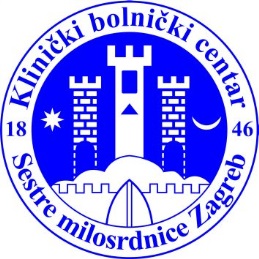 KLINIČKI BOLNIČKI CENTARSESTRE MILOSRDNICEVinogradska cesta 29                                                                                                                     tel.: 01 3787 29410000 Zagreb                                                                                                                                fax.: 01 3768 270HrvatskaOIB 84924656517MB 03208036R.BR.SPECIFIČNO ISKUSTVO STRUČNJAKAKljučni stručnjak 1-arhitektBROJ PROJEKATA/ GRAĐEVINASVEUKUPNI BROJ BODOVA1.Broj izrađenih Glavnih projekata za rekonstrukciju, nadogradnju, izgradnju ili ekvivalentno, za zgrade zdravstvene namjene, prema zadaćama arhitehtonske struke prema posebnom propisu, bruto površine jednake ili veće od 3000 m2 na temelju kojih je izdan pravomoćni akt za građenje do dana roka za dostavu ponuda, na modularnom tipu građevina 1 projekt gradnje= 1 bodNajviše 25 bodovaMaksimalan broj bodova za necjenovni kriterij SIAMaksimalan broj bodova za necjenovni kriterij SIA25 bodova25 bodovaStručnjak 2- inženjer građevinarstvaStručnjak 2- inženjer građevinarstvaBROJ PROJEKATA/ GRAĐEVINASVEUKUPNI BROJ BODOVA2.Broj izrađenih Glavnih projekata za rekonstrukciju, nadogradnju, izgradnju ili ekvivalentno, za zgrade zdravstvene namjene, prema zadaćama građevinske struke prema posebnom propisu, bruto površine jednake ili veće od 3000 m2, na temelju kojih je izdan akt za građenje do dana roka za dostavu ponuda, na modularnom tipu građevina1 projekt gradnje= 1 bodNajviše 25 bodovaMaksimalan broj bodova za necjenovni kriterij SIGMaksimalan broj bodova za necjenovni kriterij SIG25 bodova25 bodovaStručnjak 5 – inženjer gradilištaStručnjak 5 – inženjer gradilištaBROJ PROJEKATA/ GRAĐEVINASVEUKUPNI BROJ BODOVA3.Broj izrađenih projekata za rekonstrukciju, nadogradnju, izgradnju ili ekvivalentno, za gradnje na građevinama javne i društvene namjene za zgrade zdravstvene namjene, prema zadaćama građevinske struke prema posebnom propisu, bruto površine jednake ili veće od 3000 m2, na temelju kojih je izdan akt za građenje do dana roka za dostavu ponuda, na kojima je nominirani stručnjak izvršavao poslove inženjera gradilišta na modularnom tipu građevina1 projekt gradnje= 1 bodNajviše 10 bodovaMaksimalan broj bodova za necjenovni kriterij SIGGMaksimalan broj bodova za necjenovni kriterij SIGG10 bodova10 bodovaMaksimalan broj bodova za necjenovni kriterij SI (SIA + SIG + SIGG)Maksimalan broj bodova za necjenovni kriterij SI (SIA + SIG + SIGG)60 bodova60 bodovaŽIVOTOPIS STRUČNJAKA – podaci/reference za dokazivanje kriterija bodovanja iz točke 6.9. Dokumentacije o nabaviŽIVOTOPIS STRUČNJAKA – podaci/reference za dokazivanje kriterija bodovanja iz točke 6.9. Dokumentacije o nabaviŽIVOTOPIS STRUČNJAKA – podaci/reference za dokazivanje kriterija bodovanja iz točke 6.9. Dokumentacije o nabaviŽIVOTOPIS STRUČNJAKA – podaci/reference za dokazivanje kriterija bodovanja iz točke 6.9. Dokumentacije o nabaviŽIVOTOPIS STRUČNJAKA – podaci/reference za dokazivanje kriterija bodovanja iz točke 6.9. Dokumentacije o nabaviKljučni stručnjak –stručnjak ______________________Ključni stručnjak –stručnjak ______________________Ključni stručnjak –stručnjak ______________________Ključni stručnjak –stručnjak ______________________Ključni stručnjak –stručnjak ______________________IME I PREZIME:IME I PREZIME:IME I PREZIME:IME I PREZIME:IME I PREZIME:Specifično iskustvo koje se ocjenjuje unutar kriterija za odabir ponudeSpecifično iskustvo koje se ocjenjuje unutar kriterija za odabir ponudeSpecifično iskustvo koje se ocjenjuje unutar kriterija za odabir ponudeSpecifično iskustvo koje se ocjenjuje unutar kriterija za odabir ponudeSpecifično iskustvo koje se ocjenjuje unutar kriterija za odabir ponudeNaziv projekta gradnjeDatum od - do izvršenja projekta/usluge ili trajanja angažmana(dan/mjesec/godina)Kratki opis projekta gradnje1Svojstvo/uloga/funkcija stručnjakaKontakt podaci druge ugovorne strane – investitoraObavezno navesti da li se radi o građevini javne i društvene namjene – zdravstvenoj ustanovi.Obavezno navesti da li se radi o građevini javne i društvene namjene – zdravstvenoj ustanovi.Obavezno navesti da li se radi o građevini javne i društvene namjene – zdravstvenoj ustanovi.Obavezno navesti da li se radi o građevini javne i društvene namjene – zdravstvenoj ustanovi.Obavezno navesti da li se radi o građevini javne i društvene namjene – zdravstvenoj ustanovi.Svojim potpisom potvrđujem raspoloživost za vrijeme izvršenja ugovora o javnoj nabavi te istinitost gore navedenih podataka.______________________Svojim potpisom potvrđujem raspoloživost za vrijeme izvršenja ugovora o javnoj nabavi te istinitost gore navedenih podataka.______________________Svojim potpisom potvrđujem raspoloživost za vrijeme izvršenja ugovora o javnoj nabavi te istinitost gore navedenih podataka.______________________Svojim potpisom potvrđujem raspoloživost za vrijeme izvršenja ugovora o javnoj nabavi te istinitost gore navedenih podataka.______________________Svojim potpisom potvrđujem raspoloživost za vrijeme izvršenja ugovora o javnoj nabavi te istinitost gore navedenih podataka.______________________mjesto i datummjesto i datummjesto i datumime/prezime/potpis stručne osobeime/prezime/potpis stručne osobe